Министерство культуры Республики ДагестанНациональная библиотека Республики Дагестан им. Р. ГамзатоваСлужба научной информации по культуре и искусству(Обзорная информация за 2 полугодие 2013 г.)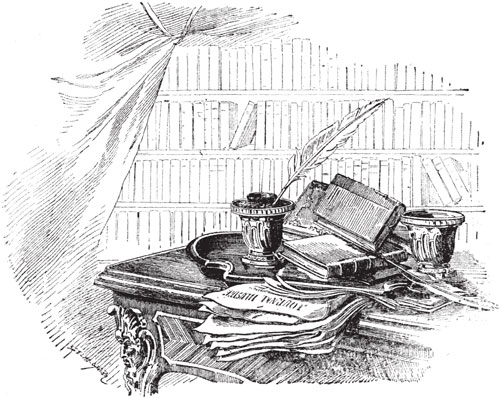 Махачкала - 2013От составителяЗадачи, поставленные Правительством РФ в области культурной политики, возрастающая роль учреждений культуры в современных условиях, требуют качественно нового подхода к организации информационной деятельности в сфере культуры и искусства, кардинального улучшения информационного обслуживания специалистов культуры.В настоящее время большое значение приобретает подготовка регулярных обзоров о состоянии культуры в регионах страны. Важной основой для их подготовки является новая форма информирования руководящих работников – «Панорама культурной жизни Республики Дагестан».«Панорама культурной жизни РД» - это летопись культуры республики с целью обобщить и популяризировать положительный опыт и новые формы работы учреждений культуры.«Панорама культурной жизни РД» выходит дважды в год (по полугодиям) и включает в себя следующие разделы:Общие вопросы культурной жизни.Этот раздел делится на два подраздела:а) Награждения; б) Мероприятия;2. Театрально-концертная деятельность;3. Культурно-досуговая деятельность;4. Выставки-экспозиции;5. Библиотечное дело.Внутри разделов обзорный материал сгруппирован по месяцам.При подготовке «Панорамы культурной жизни РД» используются материалы, которые поступают от информаторов по культуре и искусству со всех городов и районов республики, а также публикации в местной периодической печати.Данное издание рассылается в режиме дифференцированного обслуживания руководства (ДОР) в Информкультуру РГБ (г. Москва), Министерство культуры Республики Дагестан, руководителям учреждений культуры и искусства республиканского подчинения, начальникам управлений культуры городов и районов республики, директорам ЦБС.Составитель: нач. СНИКИ Кузьмина И.А. 1. Общие вопросы культурной жизни:а) НагражденияИюль - Указ Президента Республики Дагестан о присуждении Государственных премий Республики Дагестан в области науки, техники, литературы, публицистики, искусства и архитектуры за 2011 год.1. Присудить Государственные премии Республики Дагестан за 2011 год:в области литературыГалбацеву Газимагомеду Камаловичу – за книгу «Три солнца»Саидову Магомеду Мирзахановичу – за книгу «Мой Фараон»в области публицистикиМагомедову Абдурахману Гусейновичу – за книгу «Республика узденей»в области театрального искусства и киноТагировой Елене Алиевне – за документальный цикл «История Дагестана в лицах»Аджиеву Азнауру ЧингисхановичуБатыровой Аризе Батыровнев области музыкального искусства, концертно-исполнительской деятельности, хореографииДжанаеву Заурбегу Таксимовичу – за «Вариации для струнного оркестра» и «Произведения для фортепиано»в области изобразительного, декоративно-прикладного искусства и архитектуры Гаджиеву Омару Гусейновичу – за «Первый народный памятник примирения врачам и дохтурам, медсестрам и фельдшерам, Красному Кресту и Красному Полумесяцу в честь 200-летия Пирогова Н.И.»Алигаджиеву Алигаджи МагомедовичуИбрагимову Ибрагиму МагомедовичуАбдулхабирову Магомеду АбдулхабировичуИбрагимову Магомеду АрслангераевичуСаламову Ахмеду ДжахбаровичуСайгидову Алигаджи МагомедовичуШапиеву Курамагомеду Магомедовичу (12.07.13)  - Указ Президента Российской Федерации о награждении государственными наградами Российской Федерации:За заслуги в области искусства присвоить почетное звание «ЗАСЛУЖЕННЫЙ АРТИСТ РОССИЙСКОЙ ФЕДЕРАЦИИ» ОСАЕВОЙ Тотуханум Ибрагимовне - артистке государственного учреждения «Дагестанский государственный Кумыкский музыкально-драматический театр им. А.-П. Салаватова». (15.07.13) - Указ Президента Республики Дагестан о присуждении премии имени Расула Гамзатова1. Присудить премию имени Расула Гамзатова за 2013 год:Зайнулабидову Максуду Магомедовичу – за книги «Прометей Кавказа», «Махмуд Абдулхаликов». (15.07.13)  - Указом Президента Республики Дагестан премия Расула Гамзатова за 2013 год присуждена Юсуповой Чакар Саидовне – за книгу «Расул в расколотом мире». (25.07.13) Сентябрь - На прошедшем в Уфе Всероссийском фестивале национального вещания «Голос Евразии» корреспондент информационного отдела РГВК «Дагестан» Патимат Бурзиева стала обладателем диплома и специального приза в номинации «Счастье жить» за документальный фильм «Братья» из серии «Цикл фильмов о жителях Дагестана». Работа дагестанского корреспондента стала победителем в одной из 19 номинаций. Фильм «Братья» рассказывает о трех жителях Цумадинского района. Братья Хайбулаевы - инвалиды от рождения. Но это не мешает им радоваться жизни и бескорыстно помогать людям. Будучи прикованными к инвалидным коляскам, они бросили вызов судьбе и стали вести полноценную жизнь. Каждый день их прожитой жизни подобен маленькому подвигу. Более ста журналистов, операторов, режиссеров и ведущих из 70 регионов России приехали не просто поучаствовать, а обменяться опытом и творческими идеями. (08.09.13)  - За заслуги в области культуры и многолетнюю плодотворную работу объявить благодарность Президента Российской Федерации Абакарову Магомеду Абакаровичу - главному дирижеру эстрадно-духового оркестра государственного бюджетного учреждения «Дагестанская государственная филармония имени Татама Мурадова». (19.09.13)Ноябрь – Указом Президента Российской Федерации за большие заслуги в развитии отечественной культуры, искусства, многолетнюю плодотворную деятельность присвоить почетное звание «ЗАСЛУЖЕННЫЙ РАБОТНИК КУЛЬТУРЫ РОССИЙСКОЙ ФЕДЕРАЦИИ» КУРБАНОВУ Курбану Абдурашидовичу - главному балетмейстеру Государственного бюджетного учреждения «Государственный вокально-хореографический ансамбль «Дагестан». (20.11.13)  - В Москве, в Центральном Доме литераторов, состоялось подведение итогов литературно-музыкального фестиваля дружбы народов «Белые журавли России», посвященного памяти народного поэта Дагестана Расула Гамзатова. Фестиваль проводится в столице уже в третий раз. В адрес фестиваля Президент Дагестана Рамазан Абдулатипов направил Приветственное письмо. В 2013 году жюри фестиваля присудило премии, в том числе и троим представителям Дагестана: литератору Ш. Казиеву, руководителю региональной общественной организации «Поддержка курса Президента Республики Дагестан» А. Абдуразакову и тележурналистке А. Абдурашидовой. По поручению Р. Абдулатипова зам. Постпреда И. Мугутдинова вручила победителям именные часы Президента Республики Дагестан. (27.11.13)Декабрь - Состоялось заседание правления Международного общественного Фонда Расула Гамзатова, на котором были подведены итоги 2013 года. Одним из значительных событий, посвященных 90-летию со дня рождения Р. Гамзатова, признана международная программа чтения «Певец добра и человечности», в которой приняли участие более 100 тысяч человек из 13 стран мира и всех регионов Российской Федерации. Памятные дипломы вручены ведущим специалистам Хасавюртовской центральной городской библиотеки Х. Алиевой, Г. Погребняк, Г. Хункеровой, Р. Исаевой, З. Алисултановой и П. Бибиевой. Директору библиотеки Э. Якубову за заслуги в деле продвижения литературного наследия выдающегося поэта ХХ века присуждена серебряная медаль Расула Гамзатова. (31.12.13) - В музее имени Расула Гамзатова в здании Союза писателей Дагестана прошла очередная церемония вручения премий народного поэта Дагестана Юсупа Хаппалаева. Учредителем премий за заслуги в сохранении и развитии родного языка и культуры является Фонд поддержки творческой молодежи имени Ю. Хаппалаева. Церемонию открыл председатель правления Союза писателей Дагестана, народный поэт республики М. Ахмедов. На награждении присутствовали известные дагестанские писатели и поэты, деятели культуры и искусства, журналисты. Премии вручал сын поэта и президент Фонда имени Ю. Хаппалаева М. Хаппалаев. Фондом учреждены ежегодные денежные премии и дипломы трех степеней с памятными медалями. Первую в размере 150 тысяч рублей получил народный писатель Дагестана Мирза Давыдов за книгу о Ю. Хаппалаеве. Вторую - 100 тысяч – получила молодая табасаранская поэтесса Зайнаб Газиева за книгу «Моряк» на табасаранском языке. Третьей премии в 50 тысяч был удостоен молодой лезгинский поэт Муса Ахмедов за книгу «Свет надежд». В заключение церемонии выступили дочь Ю. Хаппалаева А. Абдурахманова, поэтесса А. Гусейнова, народный писатель Дагестана К. Абуков с напутственной речью к творческой молодежи. (31.12.13)1. Общие вопросы культурной жизни:б) МероприятияИюль - Выпускники художественно-графического факультета ДГПУ провели официальный показ своих дипломных работ. Молодые модельеры представили свое видение национальных костюмов народов Дагестана. Первой свою коллекцию «Джигитовка» по мотивам мужского дагестанского костюма представила Айна Саадулаева. Все коллекции созданы по мотивам традиционных народных костюмов народов Дагестана. (01.07.13)  - Оргкомитет международного конкурса художественного творчества тинэйджеров «Читаем Расула Гамзатова», в котором приняли участие почти 200 юношей и девушек из разных стран, подвел итоги этого состязания. Лучшими признаны М. Радионов (Республика Татарстан), В. Жуков (Чувашская Республика), А. Авраменко (г. Нижний Тагил Свердловской области), А.Закирова (г. Нефтекамск, Республика Башкортостан), Д. Байтасова (г. Актобе, Республика Казахстан). В номинации «Рисунок» выделены работы Л. Казанцевой (Алтайский край), Е. Слукиновой (г. Жигулевск Самарской области), М. Шкредова (г. Бийск Алтайского края). В номинации «Мультимедиа» самых высоких баллов удостоились ролики Ю. Миргалимовой и П. Ермолаева (г. Нижний Новгород), А. Дельнецкой и А. Иваненко (г. Полярный, Мурманская область), Т. Нерсесяна и А. Колобова (г. Буденновск, Ставропольский край), Е. Шитовой и Д. Шихова (г. Новоуральск, Свердловская область). В самой многочисленной номинации «Художественное чтение» победителем признан ученик 10-го класса гимназии № 9 г. Волгограда А. Давыдов. Антон также стал бесспорным и заслуженным лидером зрительского online - голосования. Е. Гусаковская (г. Барановичи, Республика Беларусь), Ж. Сечилова (г. Москва), В. Погожев (г. Алмата, Республика Казахстан) стали победителями в номинации «Эссе». В канун празднования 90-летия со дня рождения Р. Гамзатова все победители конкурса получат памятные призы. (01.07.13)  - Крепость Нарын-кала вошла в десятку лидеров мультимедийного проекта-конкурса «Россия 10», заняв 4 место. 10 главных достопримечательностей федеральных округов определились по результатам первого тура голосования, который завершился 30 июня. Второй тур продлится до 1 сентября. По итогам голосования на сайте 10russia.ru будет определено 30 финалистов независимо от их расположения, которые и окажутся в финале проекта. Цель проекта – поддержание устойчивого интереса к нашей стране, как к объекту внутреннего и международного туризма, рассказ об уникальных географических, архитектурных и исторических объектах России, формирование в регионах новой волны «геопатриотизма». Одной из важнейших функций проекта является продвижение имиджа России, как уникальной страны с богатейшим культурным и природным наследием. Популяризация величайших памятников архитектуры и природы позволит подчеркнуть многогранность и самобытность России. Задача проекта – выбор десяти новых визуальных символов России посредством общенародного голосования. (01.07.13) - В городах Приволжского федерального округа прошли встречи с председателем правления Союза музыкантов Дагестана, засл. деятелем искусств России, профессором, пианистом Х. Башировым, посвященные 90-летию со дня рождения народного поэта Дагестана Р. Гамзатова. Гость рассказал о жизненном и творческом пути великого земляка, поделился воспоминаниями о встречах и беседах с ним, о роли гения в поэзии, в музыкальном искусстве, прочитал стихи, говорил о его человечности, мудрости, простоте. Х. Баширов исполнил несколько песен композиторов А. Экимяна, Я. Френкеля, М. Кажлаева, Р. Гамзатова, подарил томики стихов слушателям. Были развернуты выставки книг с автографами аксакалов поэзии, подаренные им музыкантом в разные годы. (03.07.13)  - Известному поэту, ученому-литературоведу Кичибеку Мусаеву исполнилось 75 лет. В Институте языка, литературы и искусства Дагестанского научного центра РАН состоялся торжественный вечер, посвященный этой дате. В 1969 году он был принят в члены СП СССР. В разные годы в московских издательствах «Современник» и «Советский писатель», в книжных издательствах Махачкалы и Баку изданы его сборники стихов и литературоведческие труды. Долгие годы К. Мусаев работал старшим научным сотрудником в Институте литературы им. Низами Азербайджанской академии наук. В настоящее время руководит региональным отделением Союза писателей РД. Открыл чествование директор ИЯЛИ профессор М. Магомедов. Высокую оценку поэтическому таланту, всему творчеству Мусаева дал председатель Союза писателей Дагестана, народный поэт Дагестана М. Ахмедов. С докладом о жизни и деятельности юбиляра выступил профессор С. Ахмедов, который подчеркнул активность К. Мусаева в развитии дагестанско-азербайджанских литературно-культурных и общественных связей. Много добрых слов в адрес юбиляра сказали профессор философии С. Муслимов, общественный деятель Ш. Сефиханов и др. (04.07.13)  - 5 июля в Москве состоялось торжественное открытие памятника выдающемуся поэту и общественному деятелю Расулу Гамзатову. В открытии приняли участие: Президент РФ В. Путин, врио Президента РД Р. Абдулатипов, Председатель Совета Федерации В. Матвиенко, Председатель парламента РД Х. Шихсаидов, и.о. мэра столицы С. Собянин, вице-спикер Совета Федерации И. Умаханов, друзья поэта, государственные и общественные деятели Е. Примаков и А. Дзасохов, народный артист СССР И. Кобзон, руководители ряда регионов, представители бизнес-сообщества и другие почитатели творчества поэта. После торжественных речей, выступавшие гости поделились своими воспоминаниями о поэте. Авторам монумента - известному дагестанскому скульптору Шамилю Канайгаджиеву, скульптору Игорю Новикову и заслуженному архитектору России, члену-корреспонденту Российской академии художеств Алексею Тихонову - Указом главы РД присвоены почетные звания «Заслуженный деятель искусств Республики Дагестан». Монумент, возведенный на средства Международного общественного фонда имени Расула Гамзатова, передан в дар городу Москве. (08.07.13) - Республиканский центр охраны памятников истории, культуры и архитектуры определил восемь древних башен, являющихся памятниками федерального значения, нуждающихся в первоочередной реставрации. Так, речь идет о сторожевых башнях, расположенных на территории Шамильского, Дахадаевского, Сулейман-Стальского, Ахвахского, Тляратинского районов - башни в с. Мусрух, Гоор, Старый Нюгди, Тлибишо, Анцухская, Зубанчикская башни. Реставрационные работы планируется осуществить в рамках Федеральной целевой программы «Юг России» в течение 2014 г. (16.07.13)  - 17 июля Первый зам. Председателя Правительства РД А. Карибов провел совещание по вопросу подготовки специалистов в области дизайна национальной одежды. В нем приняли участие зам. министра культуры РД М. Телякавов, декан художественно-графического факультета ДГПУ Х. Омаров, директор Дагестанского художественного училища М. Камбулатов. С учетом возросшего интереса дагестанцев к возрождению народной культуры, традиций и обычаев решено обеспечить условия для подготовки специалистов в области создания дагестанской национальной одежды. Демонстрация национальных костюмов выпускниц отделения декоративно-прикладного искусства по специальности «Дизайн костюма» под руководством В. Агошкиной будет проходить во время празднования Дня Конституции РД 26 июля 2013 года. (18.07.13) - С 1992 года в России ежегодно вручается премия «Русский Букер» за лучший роман, вышедший в прошлом году. 10 июля был объявлен лонг-лист претендентов на эту самую престижную независимую литературную премию постсоветской России. В списке 24 романа. Впервые в этот список вошел роман дагестанского автора – лауреата премии «Дебют», молодой писательницы Алисы Ганиевой «Праздничная гора». (19.07.13)Август - В Санкт-Петербурге в издательстве Petropol Publishing вышла книга–альбом «Шариф Шахмарданов. Жизнь и творчество» под эгидой Российской академии художеств, Министерства культуры РД. Это двуязычное издание на русском и английском языках, как и обещает название, красочно, в роскошных иллюстрациях рассказывает о дагестанском скульпторе, живописце, постоянно проживающем в культурной столице России. С 2000 года художник, не прерывая духовных связей с Дагестаном, постоянно живет и работает в Санкт-Петербурге. В настоящее время Шариф Шахмарданович, уроженец селения Ахты в Дагестане – профессор кафедры Смольного университета Санкт-Петербурга, засл. художник России, член-корреспондент Российской академии художеств. При этом он продолжает насыщенную творческую жизнь. Ш. Шахмарданов организует свои персональные выставки, а также участвует во всероссийских и международных выставках. (16.08.13)Сентябрь - Вышел в свет документальный фильм творческого объединения «Панорама» «Воспоминания о Расуле» дагестанского режиссера и продюсера А. Бечедова. Автором сценария фильма стала М. Раджабова, долгие годы проработавшая на дагестанском телевидении, композитор, автор песен и исполнитель – А. Амирханов. Фильм «Воспоминания о Расуле» представляет интерес для широкого круга зрителей. Интересно, что в нем содержатся кадры из работы Союза писателей 50-60 годов, во времена руководства Расулом Гамзатовичем этой творческой организацией. Кадры из семейной хроники, воспоминания о нем – братьев, дочерей и внучек. О человеке удивительной судьбы – такой творчески насыщенной, талантливой, ярко освещенной мировой славой. И вместе с тем – такой простой в общении, что многих именно его простота вводила в заблуждение. В фильме представлен музей поэта на родине, фонд, названный его именем в Москве и в Дагестане, оказывающий поддержку молодым талантам. (05.09.13) - 9 сентября в Махачкале в рамках празднования 90-летия великого дагестанского поэта в Доме дружбы прошёл Форум друзей Расула Гамзатова. В форуме приняли участие не только литературоведы, родные и близкие поэта, но и известные государственные деятели: Глава Чеченской Республики Р. Кадыров, Президент Удмуртии А. Волков, первый Президент Дагестана М. Алиев, бывший Президент Республики Северная Осетия-Алания А. Дзасохов, экс-председатель Госсовета Республики Татарстан Ф. Мухаметшин. Открыл Форум Президент Республики Дагестан Р. Абдулатипов. Всех гостей форума от имени семьи поэта поприветствовала дочь великого поэта Салихат Гамзатова. Она поблагодарила от имени семьи Гамзатовых Президента республики за организацию форума. Выступили Рамзан Кадыров, Александр Дзасохов, Фарид Мухаметшин, Муху Алиев, Фазу Алиева. Выступления, поздравления, воспоминания перемежались ретроспективой фотографий поэта, звучали стихи и песни на слова Р. Гамзатова, исполнялись хореографические композиции. Дабы сохранить наследие Расула Гамзатова, память о нем, в республике, по инициативе Р. Абдулатипова открыт Театр поэзии им. Р. Гамзатова, завершена работа над мультимедийным изданием избранных произведений поэта под названием «Расул Гамзатов, воспевший Родину», где собраны стихи и проза, песни на слова поэта, воспоминания о нем. В это издание вмонтировано специальное мультимедийное устройство, которое вмещает в себя все фонограммы, видеозаписи, кинохронику, специальные съемки, сделанные для этого издания. В том числе в издание вошли стихи Расула Гамзатова, положенные на музыку, написанную Президентом Р. Абдулатиповым, в прочтении известных российских театральных актеров. Кроме того, в настоящее время снимается художественно-документальный фильм о поэте. (10.09.13)  - 9 сентября в городском парке им. Ленинского комсомола состоялось официальное открытие Дней «Белых журавлей» – традиционного праздника, посвященного памяти народного поэта Дагестана Расула Гамзатова. В нем приняли участие Первый зам. Председателя Правительства РД А. Карибов, зам. Председателя Совета Федерации Федерального Собрания РФ И. Умаханов, зам. Председателя Народного Собрания РД С. Ахмедов, зам. председателя Правительства Ш. Шарипов, поэты, писатели, прибывшие для участия в торжествах из разных уголков страны и из-за рубежа, представители общественных организаций, студенты, школьники. На митинге также выступили поэты из соседних республик, ближнего и дальнего зарубежья, поэт - организатор фестиваля «Белые журавли» в Москве С. Соколкин, поэт, переводчик дагестанской литературы из Ставропольского края, представитель краевой писательской организации С. Рыбалко, председатель Дагсовета ветеранов М. Керимов. Завершился праздник открытия запуском в небо десятков белых шаров как символа белых журавлей. Вечером в большом зале Русского театра состоялся концерт, посвященный празднику «Белые журавли». А завершился день приемом от имени Президента Республики Дагестан. (10.09.13)  - 10 сентября в ауле Цада Хунзахского района состоялось торжественное открытие мемориального комплекса «Белые журавли». На празднике в честь юбилея великого поэта Расула Гамзатова собрались председатель Народного Собрания РД Х. Шихсаидов, глава Хунзахского района С. Юсупов, зам. министра культуры РД М. Магомедрасулов и многие другие. Гости возложили цветы к памятникам Гамзату Цадасе и Расулу Гамзатову, посетили дом-музей Гамзата Цадасы, затем приняли участие в торжествах по случаю открытия мемориального комплекса «Белые журавли». Выступая на торжествах, спикер республиканского парламента Х. Шихсаидов подчеркнул роль Р. Гамзатова, отметил его вклад в прославление Дагестана. Председатель Союза писателей Дагестана М. Ахмедов прочитал свое стихотворение, посвященное Гамзатову. Также он представил гостей, приехавших из других регионов страны, из-за рубежа. Своими воспоминаниями о встречах, своим соприкосновением к творчеству Расула Гамзатова поделились гости из Вьетнама, Ирака, Болгарии, Чувашии, Якутии, Москвы и других регионов. Звучали стихи Расула Гамзатова на разных языках, звучали стихи, посвященные ему. Перед гостями выступили с концертной программой хореографические ансамбли и народные певцы из районов и городов республики. (11.09.13)  - К 90-летию со дня рождения Расула Гамзатова в столичном издательстве «Книги WAM» при финансовой поддержке благотворительного Фонда содействия развитию культурных, образовательных и социальных инициатив «Пери» вышла в свет книга «Будь вечностью». Руководитель этого проекта Шахри Амирханова – внучка знаменитого поэта – собрала в одном сборнике любимые стихи своего деда, которые проиллюстрированы и хорошо известными фотографиями репортеров ИТАР-ТАСС, РИА «Новости» и агентства «Фотосоюз», и уникальными снимками из семейной хроники. Один из экземпляров нового альбома передан в фонд (14.09.13) - В День единства народов Дагестана на территории обновленного стадиона «Труд» были развернуты 14 национальных майданов, которые вобрали в себя все лучшее от дагестанских обычаев и традиций. Махачкалинцы с удовольствием осматривали майданы и знакомились с бытом и культурой народов Дагестана. Среди посетителей майданов были депутаты Народного Собрания РД, руководители республиканских министерств и ведомств, главы городов и районов Дагестана, деятели культуры. Кульминацией стало посещение майданов главой Республики Дагестан Рамазаном Абдулатиповым. Он обошел все 14 майданов вместе с Председателем Народного Собрания Х. Шихсаидовым, Руководителем Администрации Президента и Правительства РД Р. Алиевым, Госсекретарем РД Ш. Шаховым, первым зам. Председателя Правительства РД А. Карибовым, зам. Председателя Правительства РД А. Хархаровым, Ш. Шариповым и др. Здесь же на стадионе состоялся праздничный концерт, посвященный Дню единства народов Дагестана. Один за другим сменяли друг друга фольклорные ансамбли, ритмы гор поднимали настроение и звали в пляс, народные напевы навевали ностальгию и погружали в историю. И не нужно быть полиглотом, чтобы понять, что на всех языках и во всех интонациях таилась одна общая идея – призыв к единению, дружбе и возрождению Дагестана! (18.09.13) - С 21 по 27 сентября в Махачкале прошла 3-я лаборатория режиссеров Северокавказского региона, Абхазии и Южной Осетии под руководством лауреата Госпремии, народного артиста РФ, худ. руководителя Оренбургского драмтеатра им. М. Горького, секретаря СТД РФ Рифката Исрафилова. Список участников лаборатории весьма представителен – в нем заняты режиссеры, художественные руководители театров, профессора-искусствоведы из Владикавказа и Майкопа, Оренбурга и Грозного, Нальчика и Назрани, Сухуми и Элисты, Москвы и Черкасс. Дагестан представляли искусствоведы, профессора ДГУ, режиссеры национальных театров республики. Участники совершили несколько выездов – в Дербент и Махачкалу, просмотрели спектакли национальных театров Дагестана и обсудили режиссуру и игру дагестанских актеров. В программе лаборатории – проведение мастер-классов, по завершении чего состоялось подведение итогов на конференции, которая прошла в конференц-зале Министерства культуры Дагестана. (24.09.13; 07.10.13) - Совместными усилиями различных государственных и общественных организаций Астраханской области был организован ставший традицией праздник «Белые журавли». В этом году его приурочили к повсеместно отмечающейся в сентябре 90-й годовщине со дня рождения выдающегося поэта Расула Гамзатова. В уютном зеленом сквере рядом с Музеем боевой славы в Астрахани была развернута Астраханской областной научной библиотекой им. Н.К. Крупской книжная выставка «Расул Гамзатов – певец добра и человечности». Приветственным словом открыли торжество его инициаторы – председатель регионального отделения Комитета солдатских матерей России Л. Гарливанова и руководитель общественной организации по сохранению и развитию дагестанской культуры А. Шарапудинов. Искренние слова благодарности за большую работу по популяризации гамзатовского литературного наследия высказали директор Дагестанского музея изобразительных искусств С. Гамзатова и вице-президент Международного общественного Фонда Расула Гамзатова Г. Азизова. (25.09.13) - 27 сентября в Кизлярском районе прошла аттестация работников клубных учреждений сельских поселений и Центра традиционной культуры народов России, которая проводилась в соответствии с утвержденным Положением об аттестации работников, с целью установления соответствия работника с занимаемой должности. Аттестации подлежали руководители, специалисты и другие служащие учреждений. Оценивали знания аттестуемых зам. Главы администрации Кизлярского района, председатель комиссии С. Грунева, начальник отдела культуры районной администрации Л. Дунаевская, директор Центра традиционной культуры народов России С. Дунаевская и зав. инновационно-методическим отделом Центра традиционной культуры народов России Н. Амирова, секретарь комиссии зав. отделом кадров Н. Коваленко. По словам Лидии Дунаевской на экзаменах работники культуры показали отличные знания. В аттестации приняло участие около 50 работников культуры. (27.09.13) - В Дербенте, в здании Лезгинского театра прошел республиканский фестиваль-конкурс инвалидов по зрению «Дербент – территория дружбы», в котором приняли участие более 100 человек. Фестиваль был посвящен празднованию 2000-летия города Дербента, 200-летию вхождения Дагестана в состав Российского государства и 90-летию со дня рождения Расула Гамзатова. Цель его проведения - широкое освещение юбилея города Дербента, сохранение, развитие художественного творчества инвалидов по зрению, приобщение их к народному творчеству, традиционной культуре; а также привлечение внимания государства и общественности к проблемам инвалидов по зрению. В празднике участвовали коллективы и исполнители из Буйнакской, Дербентской, Гунибской, Избербашской, Каспийской, Кизилюртовской, Кизлярской, Махачкалинской, Хасавюртовской местных организаций Всероссийского общества слепых. Участники демонстрировали творческие достижения в номинациях «Театральные миниатюры или декламация», «Солисты-вокалисты», «Вокальные ансамбли», «Инструментальное исполнение». Выступления оценивало жюри, в состав которого вошли профессиональные музыканты, певцы и композиторы: Х. Баширов, А. Кумратова, М. Абакаров, А. Аликараев. Участников и зрителей приветствовали зам. председателя Дагестанской организации ВОС Х. Исакова, председатель Правления Союза музыкантов РД, засл. деятель искусств РФ Х. Баширов, советник главы администрации МО «Город Дербент» В. Хасанова, председатель Дербентской местной организации ВОС В. Мурадов. Выступающие отмечали, что такие фестивали и конкурсы дают возможность проявить и реализовать свои творческие способности инвалидам, занимающимся в различных кружках художественной самодеятельности в разных районах и городах республики. Порадовать собравшихся зрителей пришли также артисты дагестанской эстрады. (30.09.13; 02.10.13)Октябрь - В видеоконференц-зале Международного общественного фонда Расула Гамзатова прошла интернет-встреча, посвященная творчеству народного поэта. Она была организована Министерством национальной политики РД и Министерством по СМИ, общественным и религиозным организациям КБР. В мероприятии принимали участие руководители министерств и ведомств Республики Дагестан и Кабардино-Балкарской Республики, представители общественных организаций и творческой интеллигенции РД и КБР, учащиеся школ г. Махачкалы и г. Нальчика. Министр по национальной политике А. Гасанов, приветствуя гостей, отметил, что встреча прошла в рамках празднования 90-летнего юбилея поэта. О том, как относятся в Кабардино-Балкарии к поэзии Р. Гамзатова, Дагестану и дагестанцам, рассказал Н. Шамсиев, представитель РД в КБР. Своими воспоминаниями о Расуле Гамзатовиче поделился В. Вороков, председатель Фонда культуры КБР и др. (07.10.13) - 12 октября в Москве в Государственном Кремлевском дворце состоялся торжественный концерт, посвященный двум знаменательным датам: 90-летию со дня рождения Расула Гамзатова и 200-летию окончательного вхождения Дагестана в состав Российского государства. В торжестве приняли участие Президент Республики Дагестан Р. Абдулатипов, члены Правительства РФ, члены Правительства РД, родные и друзья Расула Гамзатова, другие высокие гости. Открыл мероприятие глава Дагестана, который поздравил присутствующих с двойным праздником. «Дагестан всегда был регионом поэтов, мастеров, ученых. У нашей республики тяжелая, сложная судьба, но жизнь так сложилась, что 200 лет тому назад Дагестан окончательно вступил в состав Российского государства. Мы - одна страна, мы - один народ, мы гордимся своей страной и каждой ее составной частью», - заключил Р. Абдулатипов. Президент РФ В. Путин отправил поздравительное письмо в адрес дагестанского народа. Текст зачитал начальник Управления Президента РФ по внутренней политике О. Морозов. После официальной части началась концертная программа, которую открыл близкий друг Р. Гамзатова Иосиф Кобзон. Артист исполнил три композиции на стихи незабвенного поэта. Песню «Журавли», ставшую гимном всех времен и народов, зрители слушали стоя. Весь концерт был пронизан творчеством великого поэта, звучали стихи, песни, фрагменты его выступлений. В зале царил горский дух, который так часто воспевал Расул Гамзатов, на сцене, переделанной под годекан, беседовали «аксакалы», цитируя афоризмы поэта. Русская речь сменялась аварской, воссоздавая атмосферу, в которой жил Расул. Украшением торжества стали выступления Полада Бюльбюль-оглы, Стаса Намина с группой «Цветы», непревзойденной Тамары Гвердцители и других знаменитых российских и дагестанских исполнителей. Прозвучала также песня «Дагестан - моя молитва» в исполнении Заура Тутова. Автором этой песни является Р. Абдулатипов. (17.10.13) -12 октября, в преддверии праздничного концерта, посвященного 90-летию со дня рождения Расула Гамзатова, а также 200-летию окончательного вхождения Дагестана в состав Российского государства, глава РД Р. Абдулатипов возложил цветы к памятнику поэту в Москве. В церемонии приняли участие члены Правительства РД, родные и близкие поэта, его друзья и почитатели. Также выступил Председатель Союза писателей Дагестана М. Ахмедов: «Для каждого из нас Расул Гамзатов, можно сказать, премия - от природы, Дагестана, России, от мира, и после его ухода его именем названа международная премия, которой награждаются талантливейшие поэты, писатели. В этом году этой премии удостоены народный поэт Якутии Николай Лугинов и чеченский писатель Канта Ибрагимов». Оба лауреата получили дипломы. После выступлений и награждений все присутствующие возложили цветы к памятнику поэту. (17.10.13)  - Канатоходцы и фольклорные ансамбли, яркие национальные костюмы и лучшие кулинарные изыски Дагестана, музыка и веселье окружали 20 октября республиканский Дом Дружбы в Махачкале. В фойе расположилась выставка республиканской периодики на всех языках РД и книжной печатной продукции, издаваемой в Дагестане. Оживленность эта была приурочена к Конгрессу народов России «Общая судьба, единая Россия, один народ», в котором приняли участие гости из разных регионов Российской Федерации. Проведение Конгресса, посвящённого 200-летию окончательного вхождения Дагестана в состав Российского государства, было инициировано Президентом РД Р. Абдулатиповым и поддержано председателем Совета Ассамблеи народов России С. Смирновой. В республику приехали люди со всех уголков России – от Калининграда до Дальнего Востока. В зале Дома Дружбы состоялось основное мероприятие – Конгресс народов России, в работе которого приняли участие Председатель Народного Собрания РД Х. Шихсаидов, Руководитель Администрации Президента и Правительства РД Р. Алиев, начальники управлений Президента, депутаты Народного Собрания РД, члены республиканского правительства. В числе участников мероприятия также Председатель Парламента Чеченской Республики Д. Абдурахманов, депутаты Государственной Думы и др. С основным докладом к собравшимся обратился глава Дагестана Р. Абдулатипов. С докладом «200 лет в составе России» выступила заведующая отделом новой и новейшей истории Дагестана ИИАЭ ДНЦ РАН, доктор исторических наук профессор Эльмира Далгат. С приветствием к участникам Конгресса обратились Председатель Парламента Чеченской Республики Д. Абдурахманов, зам. Председателя Совета Ассамблеи народов России И. Гильмутдинов, директор Государственного бюджетного учреждения города Москвы «Московский дом национальностей» Н. Комаров, кавалер двух орденов Славы, участник боев за Сталинград и на Курской дуге И. Садыков, глава Высшего национального совета объединения «Русские» Д. Демушкин, зам. председателя Совета Ассамблеи народов России А. Аббасов и др. По итогам работы Конгресса в члены Ассамблеи было принято общественное объединение Ставропольского края «Союз народов Ставрополья «За мир на Кавказе», а также была принята дагестанская декларация «Об исторической судьбе и сотворчестве народов России». (21.10.13; 22.10.13) - В Москве состоялось заседание Совета при Президенте РФ по культуре и искусству. В обсуждении обозначенных тем принимала участие член Совета – заместитель министра культуры Дагестана – директор Республиканского дома народного творчества Марита Мугадова. (30.10.13) Ноябрь - В Астрахани прошла встреча «Берегите друзей» с председателем правления Союза музыкантов Дагестана, засл. деятелем искусств России Ханом Башировым, посвященная 90-летию народного поэта Дагестана Расула Гамзатова. Баширов рассказал собравшимся о жизненном и творческом пути великого поэта, поделился воспоминаниями о встречах и беседах с ним, о роли гения поэзии в музыкальном искусстве, прочел стихи, поведал о человечности, мудрости и простоте Расула Гамзатова, исполнил несколько произведений наших композиторов. В беседе с известным музыкантом речь шла и о песнях отечественных и дагестанских композиторов, написанных на стихи Р. Гамзатова. Затем гость подарил клавиры нот и томики стихов. Была представлена выставка книг с автографами аксакала поэзии, подаренных Хану Мирзахановичу. (20.11.13) - Известная певица, народная артистка Дагестана, заслуженная артистка Советского Союза, лауреат множества премий, в том числе премии Г. Цадасы Муи Гасанова передала в дар Дагестанскому государственному объединённому историческому и архитектурному музею им. А. Тахо-Годи свой сценический костюм, многочисленные грамоты, портреты и самое главное – бубен, который сопровождал её всю сценическую жизнь. Торжественная передача всего состоялась дома у певицы. Для музея им. А. Тахо-Годи дары Муи Гасановой поистине бесценны. Зам. директора музея Д. Дагирова была восхищена поступком певицы: «Приятно, что такая творческая личность оказала нашему музею честь и вручила всё то, что так дорого её сердцу. Мы в свою очередь постараемся оправдать это доверие и к открытию музея подготовим экспозицию, посвящённую творчеству Муи Рашидовны, где все предметы займут своё почётное место. Будем надеяться, что эту инициативу подхватят и другие известные люди культуры и искусства Дагестана. Это будет огромным вкладом в изучение истории дагестанского искусства». (27.11.13)Декабрь - В Кумыкском государственном музыкально-драматическом театре состоялся юбилейный вечер, посвященный 75-летию народного писателя Дагестана, доктора филологических наук, профессора, известного прозаика и талантливого литературного критика Камала Абукова. К. Абуков – член Союза писателей СССР с 1965 года. Его первые публикации – статьи, рецензии, очерки, рассказы – появились на страницах республиканских газет и журналов в 1960 году. Народный писатель Дагестана внес заметный вклад в дагестанскую драматургию. Он автор известных пьес «Я виноват, Марьям», «Ссора», «Авария», «Чемодан на улице», поставленных на сценах Кумыкского музыкально-драматического театра им. А.-П. Салаватова и Аварского музыкально-драматического театра им. Г. Цадасы. За книгу «На посту» К. Абукову присуждена республиканская премия им. С.Стальского, а монография «Выход на магистраль» удостоена премии Союза писателей СССР. Он неоднократно избирался членом правления и совета критики СП РСФСР. Был делегатом ряда съездов писателей России и СССР. Юбиляра сердечно поздравили председатель правления Союза писателей Дагестана, народный поэт Дагестана М. Ахмедов, министр культуры РД З. Бутаева, доктор философских наук, профессор ДГУ М. Билалов, доктор филологических наук, профессор Дагпедуниверситета З. Акавов, народный поэт Дагестана А. Джачаев, вице-президент Международного фонда им. Р. Гамзатова Г. Азизова, главный редактор республиканской газеты «Ёлдаш», кандидат философских наук Камил Алиев, главы муниципалитетов Махачкалы, Хасавюрта, Карабудахкентского, Кизилюртовского, Каякентского и других городов и районов республики. На юбилейном вечере выступили народная артистка России Б. Ибрагимова, засл. артист России Б. Осаев, народная артистка РД З. Чунаева, популярный детско-юношеский ансамбль «Сари-кум», хор ветеранов и др. (04.12.13)  - 5 декабря глава РД Р. Абдулатипов поздравил с днем рождения народного поэта Дагестана Фазу Алиеву. Фазу Алиева - автор более 80 поэтических и прозаических книг, переведенных на 68 языков мира. За выдающийся вклад в развитие отечественной литературы и высокую гражданскую позицию она награждена орденами Святого Апостола Андрея Первозванного, «Знак Почета», «Дружбы народов». Фазу Гамзатовна - первая женщина в СССР, получившая звание народного поэта в 33 года, и первая дагестанка, чье имя вошло в Книгу выдающихся женщин мира. Всю свою жизнь Ф. Алиева посвятила творчеству, сохранению и развитию лучших традиций многонациональной отечественной литературы. (06.12.13) - В Хасавюртовском педагогическом колледже им. З. Батырмурзаева состоялась встреча с лауреатом Государственной премии РД в области литературы Бадрутдином Магомедовым, посвященная 70-летию поэта. Печататься молодой поэт стал с 1963 года. Сегодня Бадрутдин Магомедов – редактор Дагкнигоиздата, общепризнанный поэт, автор более 30 книг. За литературные достижения он удостоен Государственной премии РД. Исполнили песни на слова юбиляра заслуженные артисты республики Л. Шаипов, З. Сатуева и композитор, певец, преподаватель музыки педколледжа Н. Далгатов, читали стихи поэта студенты педагогического колледжа и учащиеся школ. (06.12.13) - Министерство культуры РД провело в конференц-зале Национальной библиотеки им.Р.Гамзатова расширенное заседание коллегии. И хотя в повестке дня были обозначены серьезные деловые вопросы – о работе Республиканского дома народного творчества по сохранению и развитию традиционной культуры народов Дагестана; об итогах деятельности за текущий год трех государственных драматических театров республики – Лезгинского, Азербайджанского, Табасаранского, заседание началось с теплых, искренних аплодисментов в адрес получивших государственные награды: народного артиста РД, заслуженного артиста РД, заслуженного работника культуры РД, заслуженного художника РД, почетные грамоты и благодарности Министерства культуры РД. На заседании коллегии присутствовали начальники управлений культуры муниципальных образований, директора, художественные руководители театров республики, директора библиотек, центров, домов культуры, клубов, хореографических коллективов, других подведомственных министерству учреждений. Коллегия Минкультуры по обсуждаемым вопросам приняла соответствующее постановление. (06.12.13) - «Родная газета» - так назывался фестиваль республиканской прессы, организованный 10 декабря Минпечати РД. Он не случайно был приурочен к проведению Всероссийской подписной кампании. Сегодня республиканские СМИ, в том числе и на национальных языках, переживают нелегкие времена. Тиражи падают, подписчиков становится меньше. Как остановить этот процесс, чем заинтересовать читателя, какие механизмы найти для того, чтобы в каждом доме вновь появилась родная газета? Найти ответы на эти вопросы попытались журналисты, руководители министерств и ведомств, представители общественных организаций, депутаты Народного Собрания РД и рядовые читатели, собравшиеся в Доме дружбы в Махачкале. (11.12.13) - 13 декабря Председатель Народного Собрания РД, секретарь регионального отделения партии «Единая Россия» Х. Шихсаидов посетил Махачкалинскую детскую школу искусств №1, где вручил учащимся музыкальное оборудование и диски с классическими произведениями в исполнении засл. артиста России Дмитрия Когана. Директор школы искусств, засл. деятель искусств РД З. Джанаев провел экскурсию для гостей, показал им учебные классы. Учащиеся школы искусств подготовили для гостей небольшой концерт из произведений российских и зарубежных композиторов. Министр культуры РД З. Бутаева поблагодарила Х. Шихсаидова и партию «Единая Россия» за внимание, которое они уделяют культуре. (16.12.13) - 16 декабря глава Дагестана Р. Абдулатипов провел совещание по вопросам подготовки и проведения в республике в 2014 году Года культуры. В совещании приняли участие Председатель НС РД Х. Шихсаидов, Председатель Правительства РД А. Гамидов, Первый зам. Председателя Правительства РД А. Карибов, зам. Руководителя Администрации Президента и Правительства РД А. Исрапилов и И. Эфендиев, руководители некоторых министерств республики, деятели культуры Дагестана. В целях проведения Года культуры, объявленного повсеместно в РФ на 2014 год, главой Дагестана подписан соответствующий Указ. Ведется работа по формированию оргкомитета, разработке программы, уже подготовлен план мероприятий. Обращаясь к участникам совещания, Р. Абдулатипов призвал не сводить проблему культуры к количеству запланированных мероприятий, а систематизировать их так, чтобы они способствовали формированию у людей мировоззрения. По словам министра культуры, на 2014 год запланирована организация ставших уже традиционными фестивалей различного статуса. Это в первую очередь международные фестивали, такие, как: «Порт-Петровские ассамблеи»; «Горцы» и «Дербент на перекрестке цивилизаций»; фестиваль русских театров Северного Кавказа и стран Черноморско-Каспийского региона; фестиваль фильмов «Сталкер» - в направлении развития кинематографии. В новом году в рамках Года культуры будут запущены несколько значимых проектов для детей и юношества. Еще одним постоянным направлением работы в 2014 году будет организация юбилейных мероприятий творческих союзов, коллективов, а также выдающихся деятелей культуры. (17.12.13) - В Костроме прошли Дни культуры Дагестана, приуроченные к 200-летию вхождения республики в состав России и 90-летию со дня рождения поэта Расула Гамзатов. В рамках программы мероприятия жители Костромы имели возможность познакомиться с дагестанской культурой на выставке изделий народных промыслов Дагестана и посмотреть концерт академического заслуженного ансамбля танца РД «Лезгинка». Представитель дагестанской общины Г. Шахбанов и член Президиума Совета Ассамблеи народов России К. Бабаев были удостоены Благодарности Постоянного представителя РД при Президенте РФ за успешную и плодотворную работу по укреплению и развитию культурных связей Костромской области и Дагестана. (19.12.13) - Выполняя поручение Президента РД Р. Абдулатипова, Министерство культуры РД, РДНТ при содействии муниципальных образований городов и районов республики повсеместно открывают центры традиционной культуры народов России. На днях в Кумухе – райцентре Лакского района, состоялись торжества по случаю открытия такого Центра. В фойе Центра культуры была организована экспозиция этнокультурных артефактов, вызвавшая большой интерес жителей района, так как были выставлены не только экспонаты краеведческого музея, но и предметы быта, используемые в настоящее время кумухцами. Не менее интересной была экспозиция мужских и женских национальных костюмов лакцев, аварцев, даргинцев самого разного предназначения - от праздничной до повседневной. Насколько богата событиями история района, насыщена его культурная жизнь в настоящем свидетельствовали многочисленные стенды выставки. Праздник завершился концертом с участием творческих коллективов Лакского района и гостей из Кулинского района, приехавших поздравить соседей. (23.12.13) - Экспертный совет Комитета по народным художественным промыслам РД под председательством зам. Председателя Правительства РД А. Хархарова подвел итоги общереспубликанского конкурса «Мастерами славится Дагестан». Конкурс мастеров проводится по поручению Президента РД Р. Абдулатипова в целях популяризации народных художественных промыслов республики и развития творческого потенциала умельцев. В составе художественного экспертного совета были председатель Комитета по народным художественным промыслам Г. Ахмедов, ответственный секретарь Г. Газимагомедов, засл. художник России и Дагестана М. Джамалутдинов, председатель Союза художников РД К. Магомедов, директор Музея изобразительных искусств им. П. Гамзатовой С. Гамзатова и др. На их суд было представлено 20 изделий, которые оценивались по пяти критериям: соответствие изделия художественно-стилевой направленности промыслов, целостность художественного решения, функциональная составляющая, технические качества изделия и уровень исполнительского мастерства. По итогам обсуждения из общего количества отобрали шесть работ. Высоко оценили эксперты два изделия мастеров из с. Кубачи. Это «Чираг» К. Алмасова и обложка для Корана Р. Каммагаджиева. Декоративная ваза «Россия» унцукульского мастера Г. Гасанова и ваза «Золотая осень» балхарского умельца М. Магомедгаджиева получили второе призовое место. Третье место также разделили два изделия: сумах «Кандык» И. Меджидовой и ваза «Фантазия» гоцатлинского мастера С. Магомедгаджиева. (26.12.13) - В Санкт-Петербурге в рамках празднования 90-летия со дня рождения Расула Гамзатова во дворе филологического факультета СПбГУ состоялось торжественное открытие бюста великому дагестанскому поэту. В числе почетных гостей – делегация из Республики Дагестан во главе с зам. Председателя Правительства РД Р. Джафаровым, министр по национальной политике РД А.Гасанов, вице-губернатор Санкт-Петербурга В. Кичеджи, личный друг Р. Гамзатова писатель Д. Гранин, представители субъектов РФ, консульств и национальных объединений в Санкт-Петербурге. Монумент поэту изготовлен художником и скульптором Г. Гимбатовым при финансовой поддержке зам. представителя Республики Дагестан по торгово-экономическим вопросам Г. Газимагомедова. Бюст выполнен из бронзы на постаменте из камня. Теплыми воспоминаниями о поэте также поделились писатель и друг поэта Д. Гранин и судья Конституционного суда Российской Федерации Г. Гаджиев. (30.12.13)2. Театрально – концертная деятельностьИюль – В Махачкале большим концертом краснодарского биг-бенда Георгия Гараняна завершился VI Международный музыкальный фестиваль «Порт-Петровские Ассамблеи». Как дань памяти и уважения выдающемуся музыканту и основателю оркестра в концерт были включены композиции в аранжировке маэстро Гараняна. Выход Ирины Бабичевой – популярной джаз-вокалистки из Краснодара, солистки биг-бенда, участницы многих джазовых фестивалей, с интересом и вниманием был встречен дагестанской публикой. Завершил концерт знаменитый «Караван». (01.07.13)  - Кумыкский государственный музыкальный драматический театр им. А.-П. Салаватова гастролирует в Хасавюртовском районе со спектаклем «Временный зять» по пьесе турецкого драматурга Р. Гюнтекина в переводе на кумыкский язык К. Султанова. Режиссёр спектакля – засл. деятель искусств РФ, засл. артист Абхазии, профессор искусствоведения И. Казиев. Превосходно сыграны роли Рукият - народной артисткой РД, теперь уже заслуженной артисткой России Т. Осаевой, имама – засл. артистом России Б. Магомедовым, Хилми – народным артистом РД И. Акаутдиновым, шерифа – народным артистом РД К. Джабуковым и др. В спектакле также были заняты талантливые артисты – засл. артисты республики З. Магомедова, С. Салимова, М. Касимов и молодая актриса театра А. Гаджиева. Спектакль показали в сёлах Аксай, Костек, Ботаюрт, Эндирей, Карланюрт и в других населенных пунктах района. (22.07.13) Август - В Лакском государственном музыкально-драматическом театре им. Э. Капиева состоялась премьера нового сценического прочтения спектакля «Дом Бернарды Альбы» Федерико Гарсиа Лорки в постановке народного артиста Дагестана Аслана Магомедова. Главное и определяющее качество спектакля – ансамблевость исполнения всех и каждого: от главной героини Бернарды Альбы в исполнении народной артистки Дагестана Ж. Динмагомедовой до домработницы засл. артистки РД Ю. Магомедовой. Органично усиливает глубокий драматизм событий и образов спектакля музыка композитора, народного артиста РФ Ш. Чалаева. (16.08.13) - Ногайский государственный драматический театр побывал на гастролях в Астраханской области; поездка проходила в рамках договора Ногайского района республики с Министерством области о культурном и социальном взаимодействии. Так, в ходе недельных гастролей, театр побывал в Харабалинском, Приволжском, Красноярском районах области, где проживают ногайцы, показывал комедию «Верните бабушку» Б. Утюжева. В рамках договора о культурном и социальном взаимодействии Ногайский государственный драматический театр в скором времени также отправится в Нефтекумский район Ставропольского края и Республику Карачаево-Черкесия. (29.08.13; 05.09.13)Сентябрь - 25 сентября в зале Кумыкского театра Даггосфилармония открыла свой юбилейный 70-й концертный сезон. Состоялась встреча с лауреатом и дипломантом международных конкурсов, засл. артистом Дагестана Айнуром Бегутовым. Он известный в России и за рубежом исполнитель на классической, русской семиструнной гитаре и ренессансной лютне. Айнур Бегутов – выпускник махачкалинского музыкального училища им. Г. Гасанова, дальнейшее образование получил в Казанской государственной консерватории им. Н.Г. Жиганова и в ассистентуре-стажировке при Российской академии музыки им. Гнесиных. Завершил обучение в аспирантуре Королевской консерватории Брюсселя. В этот раз он выступит совместно с камерным оркестром Даггосфилармонии под управлением засл. артистки России З. Абдуллаевой. (13.09.13) - Дагестанский государственный театр кукол побывал с гастролями на ставшем уже ежегодным 8-м международном фестивале «Туманяновский день сказки» в Армении. В гостях дагестанские кукольники показали спектакль «Тайна персиковой косточки». Это сказка дагестанского автора Ш. Маллаевой. Художник-постановщик Б. Умарова и приглашенный из г. Тулы режиссер А. Басов. На международном форуме республику представляли режиссер Даггостеатра кукол З. Умарова, засл. артисты РД Е. Касабова, Ж. Ротова, О. Швецов, М. Амагаев, Е. Турдахунова. Гастроли Дагестанского государственного театра кукол продолжились в Москве, где прошёл организуемый раз в два года 4-й международный фестиваль «Чаепитие в Мытищах». Дагестанские кукольники, которые уже в четвертый раз принимают участие в этом театральном форуме, представили юному московскому зрителю спектакль «Стойкий оловянный солдатик». Дагестанский государственный театр кукол, руководимый засл. деятелем искусств России А. Яхьяевой, входит в пятерку лучших театров России. (24.09.13) - 26-27 сентября в большом зале Русского драмтеатра в Махачкале Московский государственный академический Детский музыкальный театр им. Наталии Сац представил оперу композитора Ш. Чалаева «Маугли» по «Книге джунглей» Р. Киплинга. Режиссер нового «Маугли» – руководитель Московского театра юного актера А. Федоров. В спектакле заняты юные артисты – учащиеся театральных студий и Театра юного актера. Гастроли прошли при поддержке министерства культуры РФ и министерства культуры РД. Показу предшествовала пресс-конференция создателей спектакля «Маугли» - автора музыки Ш. Чалаева, автора либретто Р. Сац, дирижера К. Хватынца, режиссера-постановщика А. Федорова, засл. артиста России, дирижера С. Михеева, Н. Петренко - режиссера, засл. артиста России, В. Рябова – худ. руководителя, засл. деятеля искусств РФ, с журналистами дагестанских СМИ. В заключительный день гастролей состоялись творческая встреча с солистами оперы и мастер-классы по темам: «Театральная педагогика», «Сценическая хореография», «Молодая режиссура. Особенности спектаклей для детей и юношеской аудитории». (26.09.13) - В Махачкале в Дагестанском государственном театре кукол в рамках проекта «Кавказская кукольная карусель», поддержанного Министерством культуры России, состоялась премьера спектакля «Кавказские игры» Осетинского государственного театра юного зрителя «Саби». Спектакль «Кавказские игры» интересен и взрослым зрителям, т.к. режиссер-постановщик Е. Ибрагимов, дважды лауреат Национальной премии «Золотая маска», развивает тему взаимопомощи и благодарности – такую актуальную в разных слоях нашего общества. (30.09.13)Октябрь - В Государственном Кремлевском Дворце состоялся юбилейный концерт мастеров искусств России и Дагестана «…Пускай любовь царит меж нами», посвященный празднованию 90-летия со дня рождения народного поэта Дагестана Расула Гамзатова и 200-летия вхождения Дагестана в состав России. В концерте, который прошёл 12 октября, приняли участие известные артисты российской эстрады – И. Кобзон, Т. Гвердцители, В. Леонтьев, танцевальные коллективы России, в том числе ансамбль танца Дагестана «Лезгинка». На мероприятие были приглашены руководители страны и правительства Москвы, представители зарубежных государств, известные политики и ученые. (01.10.13) - В Аварском театре прошла премьера спектакля «Вечной любви огонь» по пьесе Президента Дагестана Рамазана Абдулатипова, посвященного 90-летию со дня рождения Расула Гамзатова. Красочное представление от самого рождения поэта до его становления как личности сопровождалось прекрасными мелодиями горских песен и замечательной, словно из глубины веков, игрой на пандуре. Спектакль показывает, как с каждым эпизодом время оставляет свой отпечаток на личности поэта, его формировании и как это воплощается в поэзии. В конце пьесы перед зрителями развернута одна из злободневных философских тем всего человечества – проблема отношения отцов и детей. В финальной сцене Расул и его поколение оставляют мудрые заветы всем молодым. Режиссер постановки - Хайбула Абдулгапуров. (02.10.13) - В преддверии Международного дня музыки Даггосфилармония открыла 70-й юбилейный сезон гастрольным концертом засл. артиста Дагестана, лауреата международных конкурсов, гитариста Айнура Бегутова. Он выступил совместно с Камерным оркестром Даггосфилармонии под управлением засл. артистки России З. Абдуллаевой. Махачкалинский концерт открылся исполнением «Фантазии для джентльмена» Х. Родриго – настоящего шедевра современного гитарного искусства. Это произведение, состоящее из нескольких пьес, звучало в сопровождении Камерного оркестра, как и Сонатина Ф. Морено-Торроба. Второе отделение А. Бегутов играл соло. Прозвучали классические произведения русских композиторов и музыка современных авторов: «Октябрь» из «Времен года» П. Чайковского, вариации Высотского на русскую народную песню «Ах ты, матушка», фантазия на тему «Клен, ты мой опавший» Агибалова, др. Зрителям очень понравились пьесы композитора Васильева, который пишет произведения специально для Айнура – «Федоскинские мотивы» и «Волынка». (03.10.13) - 20 октября в Махачкале выступил Государственный камерный оркестр «Виртуозы Москвы» под управлением выдающегося дирижера, скрипача-виртуоза, мецената и общественного деятеля Владимира Спивакова. Концерт состоялся в рамках концертного тура, посвященного 20-летию Совета Федерации Федерального Собрания РФ, в рамках которого гастроли именитого коллектива проходят по городам России от Челябинска до Калининграда. В музыкальном вечере также приняли участие стипендиаты Международного благотворительного фонда Владимира Спивакова, победители и лауреаты международных музыкальных конкурсов и фестивалей. Махачкалинские слушатели увидели программу, включающую произведения И. Штрауса, Ф. Шуберта, Й. Ланнера, К. Цирера. После концерта на сцену Русского театра поднялся глава республики Р. Абдулатипов, который поблагодарил В. Спивакова за его культурно-просветительскую деятельность. (12.10.13; 22.10.13) - В свою первую гастрольную поездку в Москву, посвященную 90-летию со дня рождения Расула Гамзатова и 5-летию Республиканской школы искусств М.Кажлаева для особо одаренных детей, отправился юный вокальный ансамбль «Гуниб» под руководством засл. учителя РД П. Джанатлиевой. Кажлаевцы повезли на суд столичного зрителя лучшие образцы дагестанской музыки, произведения русских композиторов, песни на стихи Расула Гамзатова. В концертах также приняли участие засл. артист РД М. Абуев и засл. артистка РД Д. Увайсова. В этот раз в исполнении М. Абуева прозвучали отрывки из балета «Горянка», а Д. Увайсова исполнила «Приветственную увертюру» и другие произведения маэстро. (22.10.13) - 26 октября Русский драматический театр им. М. Горького открыл 89-й сезон премьерой спектакля «Перед заходом солнца». Пьеса «Перед заходом солнца» была написана Г. Гауптманом в начале 30-х годов ХХ столетия. Режиссер-постановщик спектакля С. Тулпаров. В спектакле заняты актёры – А. Айгумов, Ю. Майорова, И. Давидьянц, А. Степанов, В. Керечашвили, В. Мещерин, Ю. Колчин, К. Переверзев, А. Абачараев. (29.10.13) - 29 октября Даггосфилармония в Махачкале организовала старт I Регионального фестиваля духовых оркестров «Дагестанские фанфары». Цели фестиваля – популяризация музыки, исполняемой духовыми оркестрами; привлечение внимания молодежи к игре на духовых инструментах; возрождение традиционных любительских и профессиональных оркестров. «Дагестанские фанфары» посвящены 95-летию выдающегося дагестанского педагога, просветителя и общественного деятеля Владислава Петровича Селевко – основателя дагестанской школы игры на духовых инструментах. Его ученики сегодня работают не только в школах и оркестрах нашей республики и России, но и за рубежом. Концертом – открытием фестиваля стало выступление уже известного дагестанцам коллектива Брандт Брасс Ансамбля. Брандт Брасс Ансамбль – первый и единственный музыкальный коллектив России, работающий в жанре брасс-десятки. (29.10.13; 06.11.13) - Даггосфилармония провела вечер, посвященный 90-летию со дня рождения великого дагестанского поэта Расула Гамзатова. Большую часть музыкальной программы составили произведения на стихи Расула Гамзатова, которые звучат очень редко. Встреча открылась исполнением камерным оркестром филармонии под управлением засл. артистки России З. Абдуллаевой пьесы Н. Дагирова «Думы горянки». Солистка филармонии Н. Камалутдинова исполнила романс «Я звезды засвечу…» под аккомпанемент автора музыки Л. Курбановой. На концерте прозвучал цикл из шести частей «Песни Муи» Ш. Чалаева в исполнении народной артистки Дагестана С. Мусаевой и камерного оркестра. В вечере приняла участие мастер художественного слова, засл.артистка России Ф. Графченко, которая была первой чтицей многих стихов Р. Гамзатова. На концерте звучали «Адажио» и «Песня Асият» из балета «Горянка», романсы «Возвращение», «Матери», «О тебе я думаю» М. Кажлаева. Вела вечер музыковед И. Нахтигаль. (31.10.13) Ноябрь - В Кумыкском музыкально-драматическом театре им. А.-П. Салаватова состоялся юбилейный вечер засл. деятеля искусств России, Дагестана, лауреата Государственной премии РД композитора Касума Магомедова. На музыкальном поприще К. Магомедов трудится уже 50 лет, и известен он не только в нашей республике. Фольклорист, собиратель народных песен и старинных мелодий, он перерабатывает и создаёт колоритные произведения для оркестра, фортепиано и др. Мероприятие, посвящённое знаменательной для композитора дате, организовали совместно Министерство культуры РД, Союз композиторов Дагестана, Союз музыкантов республики, а также Даггосфилармония. Поздравить юбиляра пришли музыканты и певцы республики. Государственный хор под руководством засл. деятеля искусств РД Л. Ханжовой и Государственный оркестр народных инструментов с дирижёром Н. Шахбазовым продемонстрировали зрителям талант композитора. Известные солисты республики, отдавая дань уважения творчеству юбиляра, исполнили песни, написанные им. Кроме родных, друзей, учеников и коллег, поздравили юбиляра и представители администрации Махачкалы, а также Табасаранского и Хивского районов. (11.11.13) - 15-ый театральный сезон Дагестанский государственный театр оперы и балета открыл премьерой спектакля «Шарвили» - оперой в 2-х действиях по восстановленному сюжету 3. Ризванова и Б. Салимова «Лезгинский народный эпос Шарвили». Музыку написал композитор М. Гусейнов, либретто - И. Багирова, режиссер-постановщик и автор сценической версии Д. Бижитуева. Оперу исполнил оркестр под управлением Н. Шахбазова, удачны трактовки образов певцами М. Абасовым – Кас-Буба, Т. Курачевым – Алпан. Главного героя оперы – Шарвили сыграл артист С. Поздняков. Сценография Ибрагим-Халила Супьянова. (12.11.13) - В Дагестанском театре кукол состоялась премьера спектакля «Хищный заяц» по сказке П. Морозова. Его показали кукольники Чеченского государственного театра юного зрителя. Показ работы молодого режиссера Р. Шангереева стал возможным благодаря проекту «Кавказская кукольная карусель», прошедшему в рамках целевой программы «Культура России 2012-2018 гг.» и поддержанному Министерством культуры РФ. (21.11.13)  - В Махачкале в зале Кумыкского театра состоялся гастрольный концерт оперной дивы, народной артистки России Людмилы Магомедовой, который организовала Даггосфилармония при поддержке Министерства культуры РД. На махачкалинском концерте прозвучали арии Нормы и Тоски, а также другие из репертуара певицы, романсы Рахманинова, Мурада Кажлаева. На следующий день после концерта Людмила Магомедова дала мастер–класс студентам Махачкалинского музыкального училища им. Г. Гасанова.Аккомпанировал певице на рояле лауреат международных конкурсов Сергей Ионин, а вел концерт лауреат международного конкурса, ведущий телеканала «Культура» Александр Водопьянов. (26.11.13) - Дагестанский государственный театр кукол открыл свой 73-й театральный сезон постановками полюбившихся всем детских произведений. В них заняты ведущие актеры труппы: засл. артисты РД Ж. Ротова и О. Швецов, артистка театра Т. Курбаналиева и др. При полных аншлагах юные зрители увидели театральные постановки «Стойкий оловянный солдатик» по мотивам одноименной сказки Андерсона, реж.-постановщик М. Урицкий (Киев), «Тайна персиковой косточки» (автор пьесы Ш. Моллаева, реж-постановщик А. Басов, Тула), «Солнечный лучик» (автор А.Попеску, реж.-постановщик М. Урицкий), «Доктор Айболит» по сказке К. Чуковского (реж.-постановщик В. Долгополов, Астрахань). (29.11.13)Декабрь - В Московском Мюзик-холле прошел концерт, посвященный 90-летию со дня рождения Расула Гамзатова, в рамках которого состоялась презентация мемориального альбома «Новые песни на стихи Расула Гамзатова». Концерт открылся демонстрацией архивного видеоматериала о жизни поэта. Продолжила видеоряд ретроспектива популярных песен на его стихи в исполнении звезд советской и российской эстрады. На вечере выступили писатели, музыканты и общественные деятели, они поделились своими впечатлениями от общения с Р. Гамзатовым, читали его бессмертные стихи. В вечере приняла участие зам. Постпреда РД при Президенте РФ И. Мугутдинова. (05.12.13; 06.12.13) - Предъюбилейный, 89-й сезон Русский драматический театр им. Горького в Махачкале открыл спектаклем «Перед заходом солнца» по одноимённой драме немецкого драматурга, Нобелевского лауреата Г. Гауптмана. Режиссёр-постановщик – засл. деятель искусств России С. Тулпаров. Пьеса контрастно-противоречивая. Основная сюжетная линия – любовная история богатого пожилого Матиаса Клаузена (народный артист РФ А. Айгумов) и молодой женщины Инкен Петерс (артистка Ю. Майорова). Их светлые и романтические чувства развиваются на фоне агрессии и ненависти со стороны родственников и детей влюблённого советника. Художник-постановщик – засл. художник республики Марий Эл Б. Голодницкий. (09.12.13) - В Дербенте в Лезгинском театре им. С. Стальского состоялся торжественный вечер, посвященный 100-летию со дня рождения народного поэта Дагестана Шах-Эмира Мурадова, организованный Союзом писателей Дагестана и администрацией города. В торжествах приняла участие большая делегация Союза писателей во главе с его председателем народным поэтом Дагестана М. Ахмедовым. На этот праздник поэзии из Нового Куруша Хасавюртовского района приехали земляки юбиляра. В торжествах приняли участие гости из городов и районов республики. В заключение торжества сын поэта Максим поблагодарил организаторов юбилейного вечера и всех присутствующих за внимание к памяти отца. Торжества завершились концертом, организованным силами артистов Лезгинского театра. (12.12.13) - В Дербенте и Махачкале прошли гастрольные концерты американской джазовой певицы Деборы Дэвис, которая выступала в сопровождении эстрадно-симфонического оркестра республики под управлением народного артиста Дагестана М. Абакарова. Этот гастрольный тур подготовила и провела Даггосфилармония при поддержке Министерства культуры республики. Дебора обладает мощным голосом с большим диапазоном, профессионально работает в самых разных стилях: поп, кантри, хип-хоп, ритм-энд-блюз и даже исполняет оперную классику. В Дербенте певица выступила в привычном для себя амплуа - в составе квартета, сохраняя клубную манеру. А на махачкалинских концертах Дебора дебютировала в роли солистки джазово–симфонического оркестра. (17.12.13) - В Год народного поэта Дагестана Расула Гамзатова в республике прошло множество мероприятий, посвящённых его творчеству. Аварский театр им. Г. Цадасы представил на суд зрителей постановку «Горянки» по одноимённой поэме. Режиссер-постановщик Х. Абдулгапуров жанр спектакля определил как поэтическую драму. Художникам спектакля В. Кондашовой и И. Мироновой удалось сделать оформление гармоничным. В спектакле заняты засл. артисты РФ Г. Казиев и М. Нурмагомедов, актриса А. Иманалиева и другие. (18 12 13) - В год своего 75-летия Государственный хор Республики Дагестан никак не мог обойти другую замечательную дату – 90-летие знаменитого земляка, поэта планеты Расула Гамзатова. А потому свой юбилейный концерт хор открыл исполнением кантаты Ш. Чалаева на стихи Расула «Целую женские руки». Концерт состоялся при финансовой поддержке Министерства культуры РФ. Немалая часть концерта была отведена хоровому пению и выступлению солистов хора - народного артиста РД М. Камалова, засл. артистов РД Я. Исакова, А. Зияудинова, Б. Абдуллаевой, А. Аликараева, артистки хора К. Мурсаловой и других. Они исполнили произведения дагестанских композиторов. Хор под управлением засл. деятеля Всероссийского музыкального общества Л. Ханжовой в сопровождении Государственного оркестра народных инструментов РД под художественным руководством главного дирижера Н. Шахбазова исполнил большой блок произведений дагестанских композиторов, а также вокальные сочинения русских и зарубежных авторов. Вела концерт засл. артистка России Ф. Графченко. Она читала стихи Р. Гамзатова, рассказывала историю Государственного хора РД. (19.12.13) - В Махачкале состоялся концерт камерной музыки. На сцене Кумыкского театра выступили Андреа Мерло (фортепиано, Италия) и Глеб Степанов (виолончель, Москва). Концерт организован Даггосфилармонией при поддержке Министерства культуры республики. На нынешний концерт Глеб Степанов приехал с талантливым итальянским пианистом Андреа Мерло, лауреатом многочисленных международных конкурсов. В первом отделении концерта он исполнял произведения Шопена. Во втором отделении концерта махачкалинцы услышали дуэт этих великолепных музыкантов. В их исполнении прозвучали соната Сезара Франка и Концерт №1 для виолончели и фортепиано. (23.12.13) - В Кумыкском театре им. А.-П. Салаватова состоялся концерт Государственного оркестра народных инструментов Республики Дагестан, посвящённый 75-летнему юбилею коллектива. Открыли концерт музыкальные произведения основоположника дагестанской академической музыки - композитора Готфрида Гасанова. На концерте прозвучали два его произведения: рапсодия для фортепиано с оркестром и сюита в трёх частях в исполнении коллектива под управлением Н. Шахбазова и пианистки – засл. артистки Дагестана, лауреата международных конкурсов Д. Увайсовой. Большой блок музыкальной программы вечера составили выступления народных артистов РД Л. Гаджиевой, А. Магомедмирзаева, Р. Гамзатовой, засл. артистов РД П. Камаловой, Н. Исабековой, а также Н. Рахмановой и С. Валиевой. Они исполнили произведения дагестанских композиторов, в том числе и на языках народов республики. В программе не была обойдена знаменательная в этом году дата – 90-летие со дня рождения Расула Гамзатова, звучали песни на его стихи. Вела концерт засл. артистка России Фаина Графченко. (26.12.13) - Праздничный подарок ценителям классической музыки преподнесли и артисты Дагестанского театра оперы и балета. «По страницам оперной музыки» - так назывался концерт, состоявшийся под занавес года. «Листали» страницы главный дирижер театра, народный артист РД Н. Шахбанов и главный хормейстер Н. Макеева. Начался концерт увертюрой В. Моцарта к опере «Свадьба Фигаро». Затем оркестр под управлением Н. Шахбанова исполнил еще одно произведение гениального композитора – первую часть симфонии №40. Зрители в полной мере смогли насладиться блистательным исполнением увертюры к опере «Царская невеста» Н. Римского-Корсакова, а также прекрасными голосами солистов театра – народных артистов РД С. Мусаевой и М. Камалова. С. Мусаева исполнила ариозо Иоланты из одноименной оперы П. Чайковского. (27.12.13) - Даггосфилармония провела очередной концерт I регионального фестиваля духовых оркестров «Дагестанские фанфары», посвященного 95-летию В. Селевко. На сцене Кумыкского театра выступал военно-духовой оркестр Пограничных войск ФСБ России по Дагестану под управлением А. Теймурова. Поскольку концерт пришелся на предновогодние дни, то и программа вполне соответствовала праздничному настроению. Звучали военные марши, музыка из популярных кинофильмов, джазовые композиции, русские народные мелодии. На концерт были приглашены кадеты Каспийской морской школы, воспитанники Первого дагестанского кадетского корпуса (Махачкала), ребята из Республиканского реабилитационного центра для детей и подростков (Махачкала) и дети из Центра социальной помощи семье и детям (Каспийск). Концерт вела музыковед и худ. руководитель филармонии И. Нахтигаль. (31.12.13)3. Культурно – досуговая деятельностьИюль - В День российской молодежи праздничные мероприятия проходили во всех уголках республики. Кульминацией стал концерт, организованный Комитетом по делам молодежи РД в Русском драматическом театре. Праздник начался с чествования победителей федеральных, международных конкурсов и фестивалей. Были награждены бронзовые призёры молодёжных Дельфийских игр России-2013, восьмых открытых Дельфийских игр стран СНГ, ансамбль танца «Вершины Кавказа» ДГТУ, обладатель Гран-при Международного европейского конкурса народного танца, республиканский детско-юношеский фольклорный ансамбль танца «Ватан»; молодые ученые и аспиранты, победители международного Салона изобретений и инновационных технологий «Архимед-2013», победители международного конкурса модельеров «Этно» в номинации «Лучший костюм Кавказа», обладатель Гран-при VI открытого Международного конкурса исполнителей на народных инструментах - Шамиль Шерифалиев и др. После официальной части состоялся концерт. Его открыли зажигательной лезгинкой в исполнении хореографического ансамбля ДГТУ «Вершины Кавказа». А завершился праздничный концерт песней «Новое поколение» в исполнении Лауриты.(01.07.13)  - Врио Президента Дагестана Р. Абдулатипов прибыл в Ахты для участия в празднике лезгинского народного героического эпоса «Шарвили». На главной улице селения были организованы десять праздничных майданов городов и районов Дагестана, на которых играла музыка, пели и танцевали, встречали руководителя республики хлебом-солью. Главные праздничные мероприятия состоялись в парке им. Героя Советского Союза летчика В. Эмирова. Открывая торжества, глава муниципального образования «Ахтынский район» М. Рамазанов отметил, что за четырнадцать лет проведения праздника эпоса «Шарвили» впервые в праздновании принимает участие глава Дагестана Р. Г. Абдулатипов. Лезгинский национальный праздник «Шарвили» – это общедагестанский праздник лезгинского эпоса. В эпосе «Шарвили» удалось воспроизвести самые лучшие черты характера, свойственные лезгинскому народу. Праздник завершился театрализованным представлением по сюжетам эпоса и гала-концертом. (02.07.13)  - Хореографический ансамбль «Эхо гор» г. Хасавюрта выехал в Париж для участия в Международном фестивале фольклора во Франции. Поездка известного в республике коллектива состоялась при поддержке главы РД Р. Абдулатипова. Ансамбль показал во Франции большую программу, представляющую национальное хореографическое искусство народов Страны гор. В том числе танцевальные сюиты. Одна из них - «Белые журавли» по мотивам поэзии всемирно известного дагестанского поэта Р. Гамзатова, посвященная 90-летию со дня его рождения, другая – «Хоровод дружбы», подготовленная в рамках культурной программы в честь 200-летия вхождения Дагестана в состав Российского государства. Приглашение во Францию поступило от Жана Роша, генерального директора и художественного руководителя французской ассоциации национальных культур и традиций. Известный в мировом сообществе фольклористов ученый-эксперт, продюсер принимал участие в работе V Международного фестиваля фольклора и традиционной культуры «Горцы», который проходит у нас в Дагестане с 2004 года. Ж. Рош был тогда восхищен дагестанским народным творчеством, богатством этнокультурного наследия, особенно национальной хореографией. Тогда же авторитетный ученый-фольклорист выразил желание пригласить ансамбль «Эхо гор» во Францию на международные фестивали, которые прошли в Париже, Лионе, Романсе, Пуатье, Брэ-Дюне, Ганне, Бурже и в других городах европейского государства.(04.07.13) - В Хасавюрте на базе Дворца культуры «Спартак» состоялось открытие Центра традиционной культуры народов России. Это событие вылилось в праздник этнокультуры, начавшийся с песен на языках народов Дагестана и демонстрацией национальных костюмов театра моды городского профессионального училища №23. Открыл новый центр первый зам. председателя Собрания депутатов городского округа «г. Хасавюрт» М. Салахбеков. Участниками праздничного открытия Центра стали лучшие творческие коллективы города: вокальные ансамбли «Горяночка», «Адат», хореографический ансамбль «Хасавюрт», известные и талантливые певцы Л. Шаипов, А. Уцумиев, Ш. Ханакаев и др. К открытию Центра была подготовлена выставка школы искусств. Выступили детская вокальная студия «Жемчужина», студия студенческого театра «СТЭМ», хореографическая студия «Абнормал». (09.07.13)  - В селе Хайхи Кулинского района прошел седьмой фольклорный фестиваль-конкурс народов Дагестана «Шунудаг». Организаторами фестиваля выступили генеральный директор московской мебельной фабрики ЗАО «Форема-Кухни» О. Калаев и засл. деятель искусств России, Дагестана М. Шарипов. В фестивале участвовали более 80-ти исполнителей из разных районов и городов Дагестана. Компетентное жюри оценивало исполнение конкурсантов в шести номинациях: «народная песня»; «авторская песня», «игра на музыкальных инструментах», «народные танцы», «песня на слова Расула Гамзатова и на слова М. Аминова». Праздник начали с выступления фольклорного коллектива Кулинского района. Фестиваль открыли композитор М. Шарипов, народный артист СССР М. Кажлаев и учредитель московской мебельной фабрики ЗАО «Форема-Кухни» Р. Калаев. После приветственных речей был зажжен символический огонь и поднят флаг фестиваля. После торжественной части открытия «Шунудага» на сцену вышли детские коллективы. Также выступили и взрослые: танцевали, пели песни на слова Расула Гамзатова. Во второй день участники выступали в номинациях: «народные песни» и «игра на народных инструментах» (зурна, барабан, гармонь, кеманча и др.). В заключительный день фестиваля таланты соревновались в номинации «авторская песня». А вечером состоялось закрытие фестиваля с приглашением почетных гостей: главы Кулинского района С. Сулейманова; зам. министра культуры РД - директора РДНТ М. Мугадовой, зам. директора гостелеканала «ГТРК» С. Хавчаева, зам. председателя Собрания депутатов городского округа «г. Махачкала» М. Айналова и др. Жюри фестиваля огласило его итоги, и организаторы вручили награды и ценные подарки победителям и призерам. После чего прошел большой гала-концерт, где выступали победители и призеры фестиваля. Праздник завершился поздней ночью праздничным фейерверком под гимн фестиваля, написанный композитором Ш. Чалаевым. Победителями фестиваля стали ансамбль народных инструментов Левашинского района, ансамбль народного танца «Леваши»; исполнители М. Идрисов, А. Дадаев, З. Мусаева, Ш. Омариева; Г. Алиева, А. Садыкова. (10.07.13; 18.07.13)  - По поручению главы республики Р. Абдулатипова в районах и городах Дагестана на базе домов культуры создаются центры традиционной культуры народов России. Центры уже открыты в Акушинском, Ахтынском, Буйнакском, Кулинском, Кизлярском, Левашинском, Ногайском, Тляратинском, Хасавюртовском, Хивском, Хунзахском районах, в г. Хасавюрте. На днях при поддержке главы г. Избербаша, РДНТ МК РД Центр традиционной культуры народов России открыт в Избербаше. Посетители осмотрели выставку с экспозициями, познакомились с деятельностью студий и объединений, работающих на базе Центра традиционной культуры народов России: культурно-образовательного центра «Этнодвор»; студий декоративно-прикладного народного искусства; работой вокальной, хореографической студий, студии детской моды и с подростковым клубом «Лидер»; студиями современного танца «Эдем», а также по изготовлению национальных музыкальных инструментов и многим другим, чем богата деятельность Центра. Во время праздничного мероприятия гостей угощали традиционными дагестанскими блюдами. По программе в рамках Республиканского фестиваля театров «Юность Дагестана» выступили театральные студии «Алые паруса», «Веселые ребята» из Избербаша, которыми руководит Г. Адаева. Юные артисты представили зрителям фрагмент из постановки «Белая роза». (17.07.13)  - По поручению врио Президента РД Р. Абдулатипова центры традиционной культуры народов России открываются во всех районах и городах Дагестана. Недавно подобный центр открыли и в Кулинском районе. Открытие прошло при поддержке МК РД и РДНТ. На церемонию открытия приехали жители и творческие коллективы, многочисленные гости со всего Дагестана. На обозрение была выставлена старинная домашняя утварь: бронзовые кувшины, пиалы, ступки, чесалка для шерсти, люлька, войлочные ковры. Богато представлены в Центре национальная одежда, серебряные женские украшения. Очень интересны для посетителей Центра национальные музыкальные инструменты, сундуки, национальные платки, хурджины, кулинские самотканые дорожки, бурки, войлочные и кожаные сапоги и др. Открыл церемонию первый зам. главы администрации МО «Кулинский район» К. Амучиев. Также выступили гости из МК РД, начальник Управления культуры администрации Кулинского района М. Раджабов. После торжественного открытия состоялся праздничный концерт, на котором выступили лучшие творческие коллективы и исполнители Кулинского района: фольклорные ансамбли «Вихлинка» и «Бартук», исполнители национальных песен Г. Ванатиев, А. Магомедова, Р. Гаджиева, С. Алиева, М. Суллуев, А. Ахмедов и др. Зрителям представили театрализованную шуточную постановку под названием «Франция» в исполнении Хосрехского народного театра. (24.07.13) Август - В с. Хидиб Тляратинского района прошёл дагестанский фестиваль традиционной народной культуры «Цамаури», посвященный 200-летию вхождения Дагестана в состав Российского государства и 90-летию со дня рождения Расула Гамзатова. Главные задачи фестиваля - популяризация народного творчества, приобщение подрастающего поколения к национальной культуре, народному творчеству, укрепление мира, дружбы между народами Дагестана и России. Праздник посетил врио Президента РД Р. Абдулатипов. Гостями фестиваля стали зам. министра образования РФ М. Камболов, Председатель Правительства РД А. Гамидов, Руководитель Администрации Президента и Правительства РД Ш. Шахов, Первый зам. Председателя Правительства РД А. Карибов, зам. Председателя Правительства РД А. Хархаров, министр здравоохранения РД Т. Ибрагимов и другие члены Правительства, а также главы муниципальных образований. Открыл фестиваль песней «Дагестан» засл. артист России Т. Курачев, слова и музыку к этой песни написал Рамазан Абдулатипов. Перед началом концерта врио Президента РД Р. Абдулатипов и сопровождающие его гости осмотрели майданы, а также сельхозтовары, выставленные от сельской администрации Тляратинского района. Праздник продолжили фольклорный ансамбль «Тлярата», Государственный терский ансамбль казачьей песни, народные ансамбли «Сполох» и «Яблонька» из Кизлярского района, «Горцы» из Левашинского района, сводный народный хор из Буйнакского района. Выступили народная артистка РД З. Чумаева, ансамбль ашугов «Шарвили» из Ахтынского района. В рамках фестиваля прошел конкурс игры на народных инструментах «Играй, душа!» на призы Р. Абдулатипова. Лучшими стали представители Кизилюртовского, Гунибского и Левашинского районов. Организаторы мероприятия планируют сделать праздник «Цамаури» ежегодным форумом, где свою традиционную народную культуру смогут представить все народности республики. После концерта почетных гостей пригласили отведать национальные блюда. В этот же день Р. Абдулатипов вместе с зам. министра науки и образования РФ М. Камболовым и директором республиканского филиала радиотелевизионного передающего центра Г. Саидовым торжественно открыли вышку телевизионного вещания в Тляратинском районе. (20.08.13; 21.08.13)  - 24 августа в рамках подготовки к празднованию 2000-летия города Дербента, которое состоится в 2015 году, при поддержке Министерства культуры Российской Федерации и Правительства Республики Дагестан прошёл международный культурно-исторический фестиваль «Дербент на перекрестке цивилизаций». Международный историко-культурный фестиваль «Дербент на перекрестке цивилизаций» стал большим шагом навстречу этому созидательному и очень важному диалогу. В фестивале приняли участие творческие делегации иностранных государств (Азербайджан, Казахстан, Узбекистан и Армения) и субъектов Российской Федерации (Ярославская область, Чеченская Республика, Кабардино-Балкарская Республика, Республика Северная Осетия-Алания и Республика Дагестан). (22.08.13)  - В Дербенте состоялся международный культурно-исторический фестиваль «Дербент на перекрестке цивилизаций», посвященный 2000-летию города, организованный при поддержке Министерства культуры Российской Федерации и Правительства Дагестана. Цель фестиваля – не только воссоздать страницы истории Дагестана и Кавказа, но и пробудить в людях желание более глубокого осмысления самих себя и своей роли в сегодняшнем мире, это возрождение лучших нравственных традиций, начало нового этапа открытого интенсивного диалога культур. До начала культурной программы фестиваля в крепости Нарын-кала состоялась пресс-конференция. На вопросы журналистов республиканских и федеральных СМИ отвечали первый зам. министра культуры РД М. Телякавов, зам. министра информации и печати З. Зубайруев, известный востоковед, археолог, профессор А. Кудрявцев, первый зам. главы Дербента Т. Султанов и художественный руководитель проекта праздника К. Мкртчян. Помимо художественных коллективов из городов и районов нашей республики в нем приняли участие творческие группы из Азербайджана, Казахстана, Узбекистана, Армении, Ярославской области, Чеченской Республики, Кабардино-Балкарии и Северной Осетии - в общей сложности около 1000 человек. Во второй половине дня на площади Свободы начался праздничный концерт, в котором принимали участие фольклорные коллективы из районов республики, творческие коллективы Лезгинского, Азербайджанского и Табасаранского государственных театров, муниципальных ансамблей, артисты оригинального жанра и гости фестиваля. Здесь же рядом со сценой выступали юные канатоходцы. По периметру площади работали «Город мастеров» и «Восточный базар». Ближе к вечеру по завершению праздничного концерта на площади состоялась церемония тожественной встречи «Каравана дружбы» с гостями фестиваля. Радостными возгласами были встречены пять верблюдов, символизирующих караван, двигающийся по Шелковому пути. Вечером «Караван дружбы» в сопровождении десятков факелоносцев, освещающих дорогу, поднялся на крепость, где состоялось красочное шоу – гала-концерт «В гостях у дербентского хана». (27.08.13) Сентябрь - В Центре культуры г. Кизляра состоялось большое праздничное мероприятие, приуроченное к 90-летнему юбилею народного поэта Дагестана Расула Гамзатова. В фойе была развёрнута выставка, на которой представлены поэтические сборники и фотографии Расула Гамзатова во время посещения им Кизляра, поделки школьников, посвящённые всемирно известному поэту и Дагестану. Открыл программу Государственный кизлярский Терский ансамбль казачьей песни композицией «Родина моя». Затем выступил глава МО «г. Кизляр» В. Паламарчук. Он рассказал о тернистом и славном жизненном пути Расула Гамзатова, который был не только ярким и самобытным поэтом, вошедшим в плеяду лучших поэтов XX века, но и политиком, и мудрым человеком с удивительным чувством юмора. Затем на сцене развернулось музыкально-поэтическое представление, пронизанное словами и духом народного поэта. Прозвучали песни «Колыбельная», «Солнечные дни», «Разве тот мужчина», «Просто так», «По горным дорогам», «Пожелание», исполненные Л. Трухан, Л. Черненко, Е. Бакшиевым, Ж. Вангул и Р. Саркисяном, а также «О бесконечной любви» на аварском языке в исполнении солиста Государственного кизлярского Терского ансамбля казачьей песни А. Магомедова. Песни чередовались хореографическими номерами воспитанников детских школ искусств №№ 1 и 2. Звучали прекрасные стихи Расула Гамзатова. (08.09.13)  - В г. Буйнакске в зале городской администрации прошло театрализованное представление «Наш Расул» в постановке автора сценария – зав. городским отделом культуры У. Залибековой. На мероприятие приехали и почетные гости - дочь поэта, директор Дагестанского музея изобразительных искусств С. Гамзатова, народный поэт Дагестана, председатель Союза писателей РД М. Ахмедов, секретарь СП РД, ногайский поэт А. Култиев, лезгинский поэт А. Исмаилов, аварский поэт Г. Изутдинов, начальник Управления по работе с муниципальными учреждениями культуры и федеральных программ МК РД П. Абакарова, член СП Дагестана поэтесса Ж. Абуева и др. В фойе администрации была организована выставка творческих и художественных работ городских школьников «Поэт аула и планеты». Самодеятельные артисты в своем мини-спектакле показали весь жизненный и творческий путь поэта («Рождение Расула», «Война в творчестве Расула Гамзатова», «Любовь и притчи Р. Гамзатова», «Горянка»). Дочь Р. Гамзатова - Салихат Расуловна, тепло поблагодарила руководство города за трепетное отношение к памяти отца. (09.09.13)  - В Гунибе прошел Республиканский фестиваль народного творчества «Белые журавли», посвященный 90-летию со дня рождения Р. Гамзатова. Организатором мероприятия выступили Министерство культуры РД, Республиканский Дом народного творчества, а также администрация, Управление культуры МО «Гунибский район». Целью его проведения стала популяризация творчества Расула Гамзатова, сохранение этнокультуры, стимулирование творчества профессиональных и самодеятельных авторов по созданию новых произведений патриотической тематики, интернациональное и духовно-нравственное воспитание подрастающего поколения. В фестивале приняли участие творческие коллективы (хоровые, вокальные, фольклорные, хореографические, инструментальные), а также отдельные исполнители из городов и районов Дагестана. Кизлярский район на мероприятии представлял народный ансамбль русской песни «Яблонька», выступавшего с песнями «Россия-Матушка» и «Тень-тень». В рамках фестиваля, на площади были развернута книжная и фотовыставка «Расул Гамзатов и Гуниб». (12.09.13) - В рамках празднования 90-летия Расула Гамзатова в Ахтынском районе прошли торжественные мероприятия, посвящённые памяти великого поэта. Так, в зале РДК состоялся конкурс на лучшего учителя-постановщика танца народов Дагестана. В читальных залах районной центральной, детской и юношеской библиотек, в музее культуры и искусства им. Ж. Шефиева развёрнуты книжно-иллюстрированные выставки и вечера поэзии юбилея Р. Гамзатова под девизом «Очаг мой – Дагестан». В школах прошли поэтические вечера, открытые уроки и конкурсные сочинения, посвящённые этой знаменательной дате. В зале РДК был проведен конкурс на лучшего чтеца произведений Гамзатова. В нём приняли участие учащиеся всех школ Ахтынского района. (13.09.13) - «Дагестан – симфония народов» - под таким названием в Кизлярском районе состоялся III муниципальный фестиваль, посвящённый Дню единства народов Дагестана и приуроченный к двум юбилейным датам – 90-летию великого дагестанского поэта Р. Гамзатова и 200-летию добровольного присоединения Дагестана к Российскому государству. В фестивале, проходившем в селе Аверьяновка в Центре традиционной культуры народов России, приняли участие жители района, общественность, учащиеся сельских школ, педагогическое сообщество. Сцена превратилась в своеобразный калейдоскоп, в котором красочно сменялись хореографические номера и музыкальные композиции, многоголосые песни и чтения стихов. На фестивале с песнями и танцами выступили ансамбль народных инструментов «Сполох», ансамбль русской песни «Яблонька», вокальный коллектив «Сударушка», танцевальный ансамбль детской школы искусств с. Юбилейное, солистка Центра традиционной культуры народов России З. Махмудова, засл. работник культуры РД В. Данилов, учащиеся детской школы искусств с. Аверьяновки, хореографический коллектив «Счастливое детство» с. Цветковки, самодеятельные артисты П. Камалдинова, И. Деревянко, А. Магомаалиева, К. Иванова, О. Саидов, Р. Магомедова, Р. Гаджиев, С. Миримов. Юные лауреаты муниципального конкурса чтецов «Моё отечество» С. Алиева, З. Абдулкадирова, Р. Магомедов, Б. Ахмедова, Д. Клачкова и другие декламировали стихи. А в фойе была развёрнута выставка рисунков и поделок учащихся сельских школ, посвящённая дружбе народов Дагестана, народному поэту Расулу Гамзатову и нашей большой Родине – России. (18.09.13) - В День единства народов Дагестана в Махачкале были организованы торжественные мероприятия. Праздничный дух царил и в парке Ак-Гель, где Управление культуры администрации г. Махачкалы и культурно-досуговый центр города провели концерт. С самого начала особый задор в концертную программу внесли детские творческие коллективы города - танцевальный ансамбль «Махачкала», ДШИ №8, дома культуры Кяхулая, Шамхала, Богатырёвки и др. Организаторы концерта выполнили ещё одну важную миссию: вовлекли детей в процесс познания культуры и истории Дагестана. Участвуя в танцах, исполняя свои народные песни, играя на музыкальных инструментах, дети лучше узнают свою культуру, её колорит и в будущем передадут её своим детям. (18.09.13) - В Избербаше во Дворце культуры прошел Республиканский фестиваль национальной песни «Песни Дагестана», собравший исполнителей национальной песни из многих районов республики. В этом году фестиваль посвящен празднованию 90-летия со дня рождения великого дагестанского поэта Расула Гамзатова. Главная цель проведения фестиваля «Песни Дагестана», организованного Республиканским Домом народного творчества и администрацией г. Избербаша, - популяризация творчества великого поэта. И, конечно же, сохранение и развитие народного творчества помогает выявлению ярких, самобытных исполнителей национальной песни, развитию и стимулированию их творчества, повышению исполнительского мастерства, обогащению репертуара исполнителей, способствует обмену опытом. (24.09.13)Октябрь - Дню пожилых людей и Международному дню музыки были посвящены благотворительные концерты группы «Салам алейкум» Союза музыкантов РД под руководством засл. деятеля искусств России, пианиста Х. Баширова, прошедшие в ветеранских организациях республики. На концертах исполнялись произведения композиторов-классиков, отечественных, дагестанских, звучали песни на языках народов Страны гор. (01.10.13) - В Даггосфилармонии состоялся «Вечер дружбы» - традиционное мероприятие, проводимое в начале каждого учебного года для студентов вузов республики. В этом году этот концертный вечер почти совпал с Днем учителя, а потому со сцены звучали поздравления и слова благодарности педагогам. Зал Аварского музыкально–драматического театра собрал студентов десятка вузов Дагестана, а также учеников Махачкалинской школы № 32. Главная цель, которую ставят перед собой организаторы «Вечера дружбы» - не только знакомство, общение молодых людей, но и взращивание «студенческого братства», которое укрепляется не только временем, проводимым в стенах альма-матер, но и совместным досугом. Молодых людей поздравляли с началом учебного года популярные артисты дагестанской эстрады: М. Пенжалиева, Лаурита, Д. Гарунов, Н. Калаева. В программе вечера также были танцевальные номера: с оригинальными современными пластическими композициями выступил шоу-балет «Адемос», а традиционные национальные танцы зрители увидели в исполнении хореографического ансамбля «Махачкала». Традиция «Вечера дружбы» - привлечение самих студентов поучаствовать в концерте. На сцене Аварского театра в этот вечер блистали гостья из Екатеринбурга Ю. Калугина, которая учится в Дагпедуниверситете, и студент актерского факультета ДГУ Шахзад (Афганистан). В завершение вечера от каждого вуза на сцену выходил его «посланец» и звучали взаимные поздравления и просто теплые слова друг другу. (12.10.13) - В Московском Доме национальностей прошел праздничный вечер «Белые журавли», посвященный 90-летию со дня рождения Расула Гамзатова. В рамках мероприятия демонстрировался фильм о жизни и творчестве великого мастера, звучали его поэзия, воспоминания поэтов-современников с участием лауреата литературных премий и конкурсов поэта С. Шкарпеты. Песни на его стихи исполняли засл. артист РД Марио Дюранд, лауреат международных конкурсов С. Алахяров и др. Гости праздника также ознакомились с фотовыставкой «Хроника жизни великого поэта». Помимо литературно-музыкальных страниц, навеянных творчеством Расула Гамзатова, в программе вечера были и танцевальные номера, подготовленные дагестанским ансамблем танца «Намус». (23.10.13) - Представительство Республики Дагестан в Московской области при содействии Правительства Московской области, Министерства культуры Московской области и Министерства социальной защиты населения Московской области организовало бесплатные концерты для социально незащищенных категорий граждан в городах Подмосковья. Концерты были приурочены к празднованию 90-летия со дня рождения народного поэта Дагестана Расула Гамзатова. Они прошли в Серпуховском и Каширском районах, в городах Сергиев Посад, Чехов. Подмосковные зрители увидели выступление Государственного академического заслуженного ансамбля танца Дагестана «Лезгинка», засл. артиста России Т. Курачева и квартета «Горцы», а также популярных исполнителей Дагестана З. Махаевой, Л. Гаджиевой, Р. Гамзатовой и З. Ильясовой. Основной целью организации концертов являлось укрепление межнациональных отношений между жителями Дагестана и Московской области, ознакомление подмосковных зрителей с культурой и традициями народов Дагестана. (23.10.13) - В Дагестанском государственном театре кукол состоялся ХVI Республиканский конкурс чтецов «Душа народа» в год, когда юбилеи трех знаменитых сынов Дагестана - Расула Гамзатова, Тагира Хрюгского и Хизгила Авшалумова - отмечают все поклонники их творчества. Конкурс объединил свыше 120 участников со всей республики. На сцене и фойе театра звучала поэтическая декламация на всех языках народов Дагестана. Конкурс, выявляя новые таланты, стимулирует ребят повышать исполнительское мастерство в жанре художественного чтения. Режиссер-постановщик театра кукол З. Умарова подготовила композицию, посвящённую творческому наследию трех поэтов, продолжающих и сегодня прославлять народы Дагестана. По результатам работы двух конкурсных дней профессиональное жюри определило победителей. Три первых места в своей возрастной группе заняли: А. Рамазанова из Махачкалы, М. Алибеков из Дербента, М. Аварханова из Махачкалы. Названы призеры и в номинации «мастерство художественного чтения», «проникновенное чтение», «сохранение традиций и верность родному языку». Дипломом «за артистизм», призы зрительских симпатий жюри были отданы А. Ирзаеву, М. Будаеву, Т. Темировой, А. Мирзаханову и Х. Абакарову. (24.10.13)  - В Москве в рамках торжеств, посвященных 90-летию народного поэта Дагестана Расула Гамзатова и 200-летию окончательного вхождения Дагестана в состав России, в Международном Союзе деятелей эстрадного искусства (Творческий союз) прошла встреча с председателем правления Союза музыкантов Дагестана, засл. деятелем искусств России, профессором, пианистом Ханом Башировым. Гость рассказал о становлении и развитии профессионального искусства Страны гор, исполнил несколько произведений наших композиторов, ответил на многочисленные вопросы, поделился воспоминаниями о встречах и беседах с Расулом Гамзатовым, прочитал его стихи. В память о встрече известный музыкант вручил томики стихов великого стихотворца, клавиры нот, фото, диски о нашей солнечной республике с фильмами, где снимался сам в качестве актера. Первый вице-президент Международного Союза деятелей эстрадного искусства В. Моисеев тепло поблагодарил гостя за интересную встречу и вручил награду Союзу музыкантов Дагестана в связи с 55-летием и за большие заслуги в развитии музыкального искусства страны. (25.10.13)  - В селении Хебда Шамильского района в парке им. М. Гитинова 26 национальных майданов из сел района зазывали пришедших на праздник труда, песни и танца, посвященный 90-летию со дня рождения Расула Гамзатова. Праздник – «Аварское Койсу – река дружбы». Рядом с майданами были выставлены изделия народных промыслов, предметы быта, а еще – фотографии известных деятелей культуры. Праздничное настроение поддерживали исполнители песен, танца, игры на народных инструментах. На празднике присутствовали гости из Махачкалы, среди которых министр сельского хозяйства РД Б. Батталов и председатель Комитета по народным промыслам РД Г. Ахмедов. Это был по-настоящему фестиваль этнического искусства, который своими танцами украсили хореографические группы «Ахвах», «Акаро», «Гергебиль», «Гуниб», «Дагбаш», «Цагуна», «Унцукуль». Участники и гости праздника народных талантов увидели театрализованные постановки, национальные обряды – «сбор урожая», «выбор жениха» – по произведениям Расула Гамзатова. Мероприятие организовали администрация и управление культуры Шамильского района, РДНТ МК РД. (25.10.13) - В Москве прошли музыкальные вечера, посвященные народному артисту СССР, профессору, академику РАЕН Мураду Кажлаеву. Свои творческие встречи композитор посвятил 90-летию своего друга народного поэта Дагестана Расула Гамзатова, а также пятилетнему юбилею Государственной республиканской школы (г. Махачкала), созданной им для особо одаренных детей. Один из таких вечеров прошел в Постпредстве РД при Президенте РФ. Пообщаться с талантливым музыкантом и послушать музыку пришло много почитателей его творчества, среди них композитор В. Рубашевский, дирижер В. Михайлов, сотрудники Постпредства РД, друзья и родственники, земляки и другие любители классической музыки, представитель Департамента Правительства межрегионального сотрудничества, национальной политики и связей с религиозными организациями г. Москвы В. Карапетян. Особой гостьей вечера стала специально приехавшая в Москву из Великобритании пианистка Чисато Кусуноки. Она исполнила цикл фортепианных пьес «Дагестанский альбом», созданных М. Кажлаевым по мотивам народных песен Дагестана. Поздравить композитора приехали: скрипач, народный артист РД М. Абуев, пианистка, засл. артистка Дагестана Д. Увайсова, детский вокальный коллектив из Махачкалы ансамбль «Гуниб». Завершая вечер, Кажлаев поблагодарил всех гостей праздника. (31.10.13)  - Народный ансамбль «Яблонька» Кизлярского района стал участником международном фестивале горских народов мира «Традиции гор». Количество участников на форуме было свыше 400 человек, их возрастной ценз составил от 6 до 80 лет из южных республик России и стран ближнего зарубежья. Представителей Кизлярского района во главе с директором Центра культуры народов России С. Дунаевской, а также лидером дагестанской группы Р. Исаевой встречал начальник Управления культуры г. Гудермес Р. Бабишев. «Яблонька» выступила на гала-концерте, который прошел в зале Центра Народного Творчества ЧР. (31.10.13)Ноябрь – 1 ноября в Новолакском районе состоялся День культурно-исторического просвещения, посвященный 200-летию окончательного вхождения Дагестана в состав Российского государства и 90-летию Р. Гамзатова. Такая форма организации встреч с населением районов и городов республики организована по предложению Дагестанского культурно-исторического общества, учрежденного по инициативе Президента РД Р.Г. Абдулатипова. На встрече присутствовали министр по национальной политике РД А. Гасанов, первый зам. министра З. Ильясов, представители ДНЦ РАН и ДГУ, ученые З. Рамазанова, А. Курбанов. Гости района выступили с докладами об общественно-политической ситуации в республике, о роли Гюлистанского мирного договора 1813 года для народов Дагестана, а также о той работе, которая проводится в республике в связи с его празднованием. Особенно тепло вспоминали участники собрания Р. Гамзатова, который так дорог для дагестанцев. В рамках мероприятий, проведенных в честь Дня культурно-исторического просвещения, состоялись встречи с представителями предприятий и организаций района. (02.11.13)  - 1 ноября в Кумыкском музыкально-драматическом театре в Махачкале широкая общественность республики отметила 120-летие со дня рождения народного поэта Дагестана Тагира Хрюгского. Вспомнить замечательного поэта пришли его единомышленники, коллеги-литераторы, литературоведы-исследователи творчества Т. Хрюгского, знавшие его сельчане, педагоги Даггосуниверситета, студенты вузов, старшеклассники школ, интеллигенция. Вместе с Первым зам. Председателя Правительства РД А. Карибовым пришли депутаты Народного Собрания РД, члены Правительства РД. Собрание открыл и вел А. Карибов. На лезгинском и русском языках читал отрывки из поэзии Тагира Алимовича автор книги о нем А. Ахмедов. Много интересного о жизни и творчестве поэта рассказывали профессор Даггосуниверситета Г. Гашаров, президент фонда «Просвещение» М. Абдулкеримов. Со словами благодарности к собравшимся, Президенту РД Р. Абдулатипову, своим Указом постановившему широко отметить юбилей замечательного поэта, выступил сын поэта Максим Алимов. После торжественной части собрания общественности, посвященного юбилею народного поэта Дагестана, был дан концерт мастеров искусств республики. (02.11.13) - По инициативе Управления культуры района совместно с администрацией МО с/с Маджалисский и ПЖКХ района в Центре культуры прошел День открытых дверей. В рамках его программы состоялся праздник улиц Маджалиса «Моя улица – моя большая семья», вечер чествования семейных династий «Крепка семья – крепка родина моя», семейный вечер чествования бриллиантовых и золотых семейных юбиляров «Моя семья – мое сокровище». (08.11.13) - В Кумыкском музыкально-драматическом театре им. А.-П. Салаватова состоялся гала-концерт студенческой самодеятельности «Золотая осень - 2013». Более 50-ти студентов, прошедшие конкурс, ставшие лауреатами в своих номинациях, были главными героями нынешнего гала-концерта «Золотая осень-2013». Организовали фестиваль администрация города Махачкалы и Комитет по спорту, туризму и делам молодёжи РД. По части вокала наиболее запоминающимся был номер студента Дагестанского университета Ш. Гасанова, игрой на пандуре отличился студент Дагестанского педуниверситета К. Гусейнов. Яркими номерами порадовали танцевальные ансамбли из разных университетов города: «Вершины Кавказа», «Адемос», «Гордость» и «Ритмы Кавказа». (15.11.13)  - В Центре традиционной культуры народов России Кизлярского района прошел IX зональном смотре-конкурсе художественной самодеятельности «Очаг мой – Родной Дагестан», посвященный 90-летию Расула Гамзатова. Для участия в нем подали заявки восемь районов: Новолакский, Хасавюртовский, Казбековский, Кизлярский, Тарумовский, Ногайский, Бабаюртовский районы и ТУО Кизилюртовского района. Профессиональное жюри в составе работников культуры и отдела образования, оценивали участников конкурса по трем номинациям: «Фольклорный танец», «Музыкальное произведение на национальных инструментах», «Вокальное исполнение». В номинации «Фольклорный танец» первое место заняли участники Новолакского района - коллектив «Новокули» с хореографической постановкой «Весна». Второе место поделили участники из Хасавюртовского и Казбековского районов. Третье место также разделили между участниками Кизлярского района и ТУО Кизилюровского района. Во второй номинации «Музыкальное произведение на национальных инструментах» первое место занял участник Аверьяновской школы Кизлярского района Р. Муртузалиев. Второе место разделили между собой Тарумовский и Новолакский районы. Третье место - Казбековский и Ногайский районы. И в последней номинации «Вокальное исполнение» первыми стали участники Ногайского района с песней «Мой Дагестан», которую исполнила А. Межитова. Второе место присудили участникам Кизлярского и Хасавюртовского районов. Третье место получил Новолакский и ТУО Кизилюртовского района. Всем участникам занявшие почетные места были вручены грамоты и памятные книги Расула Гамзатова. (15 11 13) - В Даггосуниверситете запущен новый культурно-образовательный проект «Университет классический», в котором принимает участие Даггосфилармония им. Т. Мурадова. Идея этого проекта принадлежит исполняющему обязанности ректора ДГУ М. Гасанову. В рамках заявленного проекта планируется проводить в стенах ДГУ музыкальные, театральные, литературные вечера, выставки художников, встречи с известными талантливыми людьми нашей республики. Даггосфилармония с огромным удовольствием приняла предложение участвовать в этом проекте и открыть его своим выступлением, тем более что заявленные задачи абсолютно созвучны ее собственным целям – просветительству, пропаганде музыкальной культуры, воспитанию слушателей. Первая встреча стала вводным занятием в многообразном мире классической музыки. Студенты познакомились с различными музыкальными жанрами от песни до симфонии. Иллюстрировали действо Камерный оркестр филармонии под управлением засл. артистки России З. Абдуллаевой и солистка З. Даибова. Прозвучали произведения Моцарта, Баха, Свиридова, Штрауса, Н. Дагирова и других композиторов. (18.11.13) - По инициативе и при поддержке Совета Федерации ФС РФ, Министерства культуры России в 10 регионах страны проходит Всероссийский конкурс юных исполнителей «Утренняя звезда» - приоритетный проект, помогающий молодым талантам России. В эти 10 регионов страны входит и Дагестан. В рамках единой программы Министерства культуры РФ пройдет региональный этап конкурса «Утренняя звезда». В конце ноября в Махачкале в Русском театре состоялся гала-концерт регионального этапа конкурса юных исполнителей нашей республики, организованный Министерством культуры Дагестана, Республиканским домом народного творчества, администрацией и Управлением культуры Махачкалы, Республиканским учебно-методическим центром при участии Уполномоченного при Президенте РД по защите семьи, материнства и прав ребенка. (19.11.13) - В Нальчике (Кабардино-Балкария) прошел Международный хореографический фестиваль «Золотая звёздочка». Самую почётную награду - Гран-при - получил детский коллектив из Махачкалы. Организовала этот праздник танца компания «Голд стар» из Нальчика при поддержке местных органов культуры. В фестивале приняли участие 32 творческих коллектива из республик Северного Кавказа. Участие в фестивале стало звёздным триумфом для «Поколения». Несмотря на серьёзную конкуренцию, дагестанскому ансамблю удалось «сразить» жюри великолепным выступлением. Показанная детьми программа включала танцевальный дуэт «Парная лезгинка», «Горный перепляс» и старинный дидойский танец. Последний номер с великолепными старинными костюмами, народной музыкой, выверенными движениями танцоров и удивительной композицией позволил ансамблю стать безоговорочным лидером. (22.11.13) - В республике прошёл XIV Региональный музыкальный фестиваль юных исполнителей. В этом году он был посвящен 95-летию Владислава Петровича Селевко, основателя дагестанской школы игры на духовых инструментах. Организаторы фестиваля молодых талантов – Даггосфилармония и Дагестанский филиал Российского фонда культуры. Ежегодно к нему готовятся сотни детей – учеников музыкальных школ и школ искусств, а также студенты Махачкалинского музыкального училища им. Гасанова. В первых двух концертах фестиваля выступили более 50 участников. По-прежнему большая доля участников концертов - пианисты. (25.11.13) - В с. Дылым Казбековского района состоялся литературный вечер, посвящённый творчеству народного поэта Дагестана Расула Гамзатова, под названием «Слово о Расуле», организованный единым информационным центром района. В этом культурном мероприятии участвовали мастера поэтического, прозаического жанров, журналисты как Казбековского района, так и проживающие в Кизилюртовском, Хасавюртовском районах. С яркими воспоминаниями о Р. Гамзатове выступили П. Айтемирова, начальник управления соцзащиты; М. Чупалаев, руководитель единого информационного центра, сотрудники газеты «Чапар» М. Абулаев, М. Абдулгашимов, П. Гереева и др. Прозвучали стихи о Р. Гамзатове, в том числе выступавших авторов, посвящённые поэту. Одним из торжественных моментов вечера было вручение удостоверений членов Союза журналистов России сотрудникам газеты «Чапар». Кроме того, была вручена Почётная грамота Министерства печати и информации РД Паризе Гереевой, писателю и журналисту, за многолетнюю и плодотворную работу. Особо понравились яркие музыкальные выступления с песнями на стихи Расула Гамзатова коллектива детско-юношеской музыкальной школы с. Дылым, работников сельского Дома культуры. (28.11.13)Декабрь - В Дербенте, во Дворце детско-юношеского творчества, прошел финал Республиканского смотра-конкурса художественной самодеятельности «Очаг мой – родной Дагестан», посвященный 90-летию со дня рождения Расула Гамзатова. Он был организован Министерством образования и науки РД. Конкурс призван содействовать популяризации фольклорного и этнического направления в хореографии, вокале, музыке, выявлению и поддержке талантливых исполнителей. В этом традиционном фестивале детского художественного творчества принимали участие дети, обучающиеся в образовательных учреждениях всех типов и видов. Он проходил в три этапа. Победители муниципального тура получили путевки в следующий тур - зональный. И конкурсанты, занявшие первые места на этом этапе, стали участниками финала конкурса в семи номинациях. Конкурс прошел раздельно для коллективов городов и районов. Победителям и призерам вручены дипломы Министерства образования и науки РД соответствующих степеней. Без награды не остались и другие участники. Им присвоены звания «Участник IX Республиканского смотра-конкурса художественной самодеятельности «Очаг мой – родной Дагестан», посвященного 90-летию со дня рождения Расула Гамзатова». (05.12.13) - В Махачкале состоялся IV Республиканский фестиваль творчества инвалидов «Достойная жизнь для всех». Его участников, детей и взрослых с ограниченными возможностями, гостеприимно принимал студенческий клуб Даггоспедуниверситета. Организатором фестиваля выступили Дагестанская региональная общественная организация помощи инвалидам «Жизнь без слез», Республиканский дом детских и молодежных общественных объединений, Комитет по делам молодежи РД. Мероприятие приветственным словом открыла председатель общественной организации «Жизнь без слез» А. Гамзаева. В программе фестиваля - выступления вокалистов, хореографических ансамблей и коллективов, театральных студий. Поддержать мероприятие пришли популярные артисты эстрады: Лаурита, О. Омаров, М. Билалов, А. Абсаматов, А. Идрисов и др. Весомый вклад в организацию и проведение фестиваля внесли волонтеры Центра развития добровольческих инициатив и студенты ДагГАУ – участники проекта «Добровольческо-миротворческий театр», который выиграл грантовый конкурс на Всекавказском молодежном форуме «Машук-2013». Фестиваль творчества инвалидов способствует поддержке реабилитации инвалидов, распространению опыта их работы, выявлению одаренных инвалидов и оказанию им действенной помощи в занятиях творчеством. (09.12.13) - В рамках Недели дагестанской литературы в Хасавюртовском педагогическом училище им. З. Батырмурзаева состоялась встреча с поэтом, автором шести поэтических книг Патимат Ахмаддибировой. Засл. учитель РД, кандидат филологических наук Н. Расулова рассказала собравшимся о жизни и творчестве поэта. Поделился своими впечатлениями о поэзии П. Ахмаддибировой главный редактор газеты «Дружба», засл. работник культуры РД М. Шайхмагомедов. Ш. Ханакаев, М. Абдуллаева исполнили песни на слова поэта, а студенты педколледжа читали новые стихи П. Ахмаддибировой. (11.12.13) - К концу года стали известны итоги ежегодного конкурса видеофильмов об этнографии, народном творчестве и фольклорном наследии «Радуга». Компетентное жюри из 50 заявленных работ авторов из различных регионов страны 25 видеофильмов признало лауреатами. Из Дагестана было несколько работ частных и любительских студий из Хасавюртовского района, городов – Дагестанские Огни, Кизилюрт, государственных телестудий - ГТРК, РГВК «Дагестан». В этом году организаторы несколько отошли от традиционной церемонии подведения итогов конкурса. Так, члены жюри, среди которых известные в республике режиссеры, операторы, тележурналисты М. Сулейманов, К. Ибряев, Ф. Курбанов, А. Абдулгамидов, Г. Камилова и др., провели мастер-класс для авторов конкурсных видеофильмов. Гран-при отдано автору видеофильма «Возвращение к истокам» С. Нурмагомедовой, представлявшей муниципальную студию «Гелиос» г. Хасавюрта. Это видеорассказ о том, как важно человеку чтить память предков, сделать все, чтобы сохранить культуру своей малой родины, где твои корни. Первые места были присуждены работам из Татарстана и Вологодской области, Саратова и Шамильского района Дагестана. Автор П. Гитинова из высокогорного района в призовом фильме «Душа горца» показала, как старый музыкант М. Газимагомедов прекрасно играет на пандуре, зурне, барабане, знает множество старинных мелодий, кручинится по поводу того, что никто не стремится перенять его опыт, знания. Интересные видеофильмы представили другие российские регионы, в частности Вологодская область. (25.12.13) - 26 декабря в Доме дружбы в Махачкале прошла президентская елка для отличников, победителей спортивных и других соревнований, детей-сирот из разных городов и районов Дагестана. Поздравить ребят с наступающим новым годом по поручению Главы Дагестана пришли председатель Правительства республики А. Гамидов и руководитель администрации Президента и Правительства РД Р. Алиев. Президентская елка в Дагестане проводится впервые, но станет ежегодной. В ходе мероприятия перед детьми выступили артисты Дагестанского театра кукол, а также представители творческих коллективов со всех уголков республики. По завершении праздника всем его участникам были вручены дипломы и подарки. (26.12.13; 27.12.13) - В районном Доме культуры райцентра Тарумовка прошёл XXII республиканский фестиваль народной песни и музыки «Лейся, песня народная!», который при поддержке и.о. главы администрации МО «Тарумовский район» М. Абрамкиной и отдела культуры организовали Министерство культуры РД и РДНТ. Фестиваль стал традиционным, ведя свое летоисчисление с 1996 г. Открыла фестиваль засл. работник культуры РД Ж. Алиева песней «Горе – не беда!». Сменяли друг друга исполнители, песни звучали на разных языках. Выступили: Коктюбейские «Рыбачки», А. Шамбилова, У. Далгатова, ансамбли «Раздольчанка», «Рябинушка», «Таловчанка», «Астыхнер», «Яблонька» и др. Завершился фестиваль вручением дипломов его участникам. (27.12.13)4. Выставки – экспозицииИюль - В Махачкале открылась выставка уникальной кайтагской вышивки «Жемчужина Дагестана». Выставка развернута в Центре народных промыслов РД. Организаторами выставки выступили Комитет по народным художественным промыслам РД и администрация МО «Кайтагский район». Кайтагская вышивка – одна из самых древних видов вышивки. Она выполнялась натуральными шелковыми нитями различного блеска на домотканой хлопчатобумажной ткани. Такая техника вышивки больше нигде на Кавказе не использовалась. Исследователи насчитали 16 разнообразных швов и стежков, используемых кайтагскими вышивальщицами. В композиции орнамента зачастую отсутствует симметрия, но в этом как раз и заложена прелесть ручного труда. Цветовая гамма вышивок богата. Для окрашивания нитей использовали натуральные растительные краски. Открытию выставки предшествовала музыкально-поэтическая композиция фольклорного коллектива Центра культуры Кайтагского района. На площадке перед залом, где разместилась «Жемчужина Дагестана», выступил маджалисский ансамбль кумузисток в национальной одежде. (04.07.13) - 10 июля с участием врио Президента РД Р. Абдулатипова в Махачкале в Выставочном зале Союза художников Дагестана открылась экспозиция работ детей-сирот и детей-инвалидов под названием «Надежда». Около 280 рисунков юных художников, выполненных в разной технике, вызвали огромный интерес собравшихся руководителей министерств, ведомств, творческих коллективов, интеллигенции республики. Выставка организована Общественным движением «Дагестан без сирот». После ознакомления с детскими работами был организован аукцион-продажа, прошедший в азарте. Вырученные от реализации рисунков деньги будут переданы авторам работ. (11.07.13; 12.07.13) - ХV Международный фестиваль «Интермузей-2013» проходил в Москве в Центральном доме художника. Ежегодно вот уже 15 лет в столицу России съезжаются представители музейного сообщества, чтобы обменяться опытом и представить новые идеи и достижения, которые могут заинтересовать широкую публику и быть полезными профессионалам. Участники - 260 музеев, в том числе ведущие московские и музеи из США, Китая делились с региональными «музейщиками» опытом. Для Кизляра был выделен стенд, где был представлен музей со всеми его филиалами и выставочными залами. На фестиваль кизлярцы привезли книги о Кизляре, его истории и людях, выпуски номеров муниципальной газеты «Кизлярская правда» ко Дню города, сувенирную продукцию с видами города. Коллектив получил высокую оценку своей работе от зам. директора по выставкам и развитию государственного музея «Эрмитаж» В. Матвеева. (15.07.13) - В Центре народных художественных промыслов в Махачкале открылась Республиканская выставка «Женские ювелирные украшения Дагестана». Серебряные изделия кубачинских, гоцатлинских мастеров были выставлены во всем их великолепном многообразии: кольца и браслеты, серьги и колье, кулоны и броши. В демонстрационном зале Центра широко представлены дагестанские национальные костюмы: кабалаи, гюльменди, чохто. Здесь работы молодых талантов выставлены наряду с работами именитых мастеров А. Шахаева, М. Магомедгаджиева, Б. Ахмедовой, Б. Гимбатова и др. (22.07.13) - Николай Петрович Черемушкин - первый в Дагестане профессиональный реставратор масляной живописи. К 85-летию со дня его рождения Дагестанский музей изобразительного искусства им. П. Гамзатовой подготовил юбилейный вечер и выставку работ Н. Черемушкина из фондов музея. Без малого 50 лет он занимался тем, что возвращал к жизни произведения искусства. Благодаря его многолетней работе в ДМИИ с 1959 по 2003 год Черемушкин вернул к «жизни» более 150 полотен западно-европейских, русских, советских и дагестанских художников. (31.07.13)Август - В Дагестанском музее изобразительных искусств им. П. Гамзатовой состоялось открытие персональной выставки дагестанского художника Абдулахада Гасанова. Все выступающие на презентации выставки специалисты и коллеги единодушно отмечали рост, ускоренный рывок живописца в профессионализме. Нынешняя выставка убеждает, что художник приобрел культуру живописной техники, развивающуюся вкупе с врожденным чувством и приобретенным, скорее всего в период творчества в Санкт-Петербурге, возможно, в тесном или на расстоянии общении с мастерами академической школы. Он обрел умение передавать образную содержательность, многообразие колористики, композиционное совершенство, психологический настрой героев своих полотен.(14.08.13) - В Первой галерее г. Каспийска состоялось открытие ретроспективной выставки известного дагестанского фотохудожника Камиля Чутуева «Дагестан в моем сердце». В экспозиции представлены 110 фотографий, снятых в 1960-2012 годах. Проект осуществлен при поддержке республиканского министерства печати и информации. Это уже девятая персональная выставка, организованная Первой галереей классика К. Чутуева. На выставке представлены фотографии разных жанров - портрет, пейзаж, натюрморт, жанровая композиция. Почти все представленные на выставке работы прежде не выставлялись. (30.08.13; 04.09.13) Сентябрь - В Дагестанском музее изобразительных искусств им. П. Гамзатовой при поддержке Министерства культуры Республики Дагестан и благотворительного фонда «Пери» открылась выставка «Завещание», посвящённая 90-летию со дня рождения Расула Гамзатова. В рамках празднования юбилея музей подготовил специальную экспозицию, посвященную его творчеству. В основе концепции - работы художников, чьи произведения оказались созвучными поэзии Р. Гамзатова. Выставка включает около 80 работ знаменитых художников XIX века - Ф. Рубо, Н. Сверчкова, П. Бабаева, работы современников Расула Гамзатова - Г. Конопацкой, Х. Курбанова, М. Шабанова, В. Горькова, И. Сорокина и др. В экспозицию вошли произведения молодых, но уже состоявшихся художников - С. Тихилова, Т. Кагирова, А. Гасанова. В рамках подготовки выставочного проекта при поддержке благотворительного фонда «Пери» был издан иллюстрированный каталог, который включает живописные и графические произведения, демонстрирующие пейзажи Дагестана, образы горцев и горянок, портреты самого Расула Гамзатова, работы известных художников. (05.09.13) - В Выставочном зале Союза художников Дагестана была открыта выставка «Поэт добра и человечности», предваряющая юбилейные празднования 90-летия Расула Гамзатова. В фойе выставочного зала у памятника Р. Гамзатову живые цветы, огни свечей встречали и сопровождали пришедших на выставку памяти поэта, где прекрасные работы юных и именитых мастеров приглашали в мир стихов, песен на стихи поэта и картин, посвященных нашей общей родине. Такая прекрасная задумка директора Выставочного зала Союза художников А. Магомедова стала настоящей творческой находкой и украсила экспозицию, сделав ее незабываемой. Вниманию зрителей представлены работы молодых художников и скульпторов, студентов художественно-графического факультета ДГПУ и картины именитых мастеров, уже известных поклонникам изобразительного искусства. Дети из Ленинкентской школы – победители конкурса «Белые журавли» - читали стихи поэта, а исполнители песен пели. (05.09.13)  - Музей-заповедник – этнографический комплекс «Дагестанский аул» и Галерея традиционного и современного искусства Vagidat в рамках юбилейных проектов представили фотовыставку «Люди, люди - высокие звезды!», посвященную 90-летию Расула Гамзатова. На выставке представлены фотографии разных лет, собранные из коллекций известных фотожурналистов: Ф. Зимбеля, А. Чутуева, К. Чутуева, А. Чекина, Н. Дорофеева и др. В этот вечер пел песни Магомед-Тамир Синдиков, а дочери поэта принимали слова восхищения и преклонения перед именем своего замечательного отца. Стихи поэта в этот вечер читали современники и поклонники его творчества: зам. главы администрации г. Махачкалы Т. Гамалей, художественный руководитель Лакского театра Б. Магомедгаджиева, преподаватель ДГУ Г. Сивриди и др. (09.09.13) - 8 сентября в Музее истории города Махачкалы состоялось открытие фотовыставки под названием «Мой Дагестан – наш Расул». На ней представлены фотопортреты Расула Гамзатова, охватывающие период его жизни с 1930 по 1980 г. Помимо фотографий самого поэта, здесь подлинные рукописи на его родном языке – фрагменты из поэмы «Остров женщин», которые семья Гамзатова подарила Музею истории Махачкалы. Между фотоработами на стенах можно увидеть распечатанные в человеческий рост стихи поэта. А на большом экране можно было посмотреть документальный фильм о жизни Расула Гамзатова, снятый в 1970 году. (09.09.13)  - В Музее Московского государственного университета культуры и искусств (МГУКИ) состоялось заседание университетского Совета старейшин, посвященное 90-летию со дня рождения писателя с мировым именем, уроженца дагестанского аула Цада Расула Гамзатовича Гамзатова. После вступительного приветствия председателя Совета старейшин, доктора педагогических наук, профессора Г. Ивановой слово было предоставлено члену совета, доктору педагогических наук, профессору Т. Каратыгиной, деятельность которой в последние полгода была тесно связана с осуществлением международной программы чтения «Расул Гамзатов – певец добра и человечности». В задачи научного руководителя проекта входило участие в экспертной оценке библиотечных проектов по продвижению литературного наследства выдающегося стихотворца планеты, в котором участвовало свыше 100 библиотек из России и зарубежных стран. Докладчица продемонстрировала памятную медаль с барельефом Р. Гамзатова, книги и буклеты из Дагестана. Затем выступила ветеран МГУКИ доцент В. Пачкова, рассказавшая о внимании к творчеству Р. Гамзатова граждан Венгрии и Германии, воспоминания Г. Ивановой о возглавляемом (в 1970-е годы) доцентом кафедры литературы Ю. Сидоровой студенческом литературном клубе дружбы народов, участники которого на одно из своих собраний пригласили Р. Гамзатова. Далее «слово взяли» студенты университета – земляки великого поэта. Студентки Института информационных коммуникаций и библиотек З. Абакаргаджиева прочитала стихи поэта на аварском языке, а С. Султанова в национальном костюме исполнила песню «Мой бубен» на стихи Гамзатова и музыку А. Экимяна. (14.09.13) - В дни празднования 90-летия со дня рождения Расула Гамзатова фотомастер Хаджимурад Зургалов поделился своими работами, сделанными на рубеже веков в общении с поэтом. В экспозиции, развернутой в зале Национальной библиотеки РД им. Р. Гамзатова, представлено около 150 работ: портреты поэта, стихи и фотографии к их содержанию. Проект передвижной фотовыставки формировался не один год. Предстоит интересная работа по всей России, которая позволит приумножить и обогатить тот архив, который связан с именем Расула Гамзатова. В исполнении Фаины Графченко на выставке прозвучали стихи поэта в масштабном фотофонетическом проекте. (19.09.13) - 24 сентября в Национальной библиотеке РД им. Р. Гамзатова в рамках республиканского проекта «Самородки» открылась выставка Алила Ахмедова «Мудрость веков». Поздравить мастера пришли начальник Управления территориального развития и местного самоуправления Президента РД А. Исрапилов, депутаты НС РД, зам. министра культуры РД М. Мугадова, искусствоведы, художники Дагестана, студенты и молодые мастера-ювелиры. Это первая большая выставка в Дагестане, включающая более 100 работ. Раньше автор выставлялся в Нальчике, Санкт-Петербурге, Казани, Ставрополе, Грозном, Ингушетии, в селении Хойхи. Созданные им произведения искусства были отмечены дипломами и премиями на выставках арабской каллиграфии памяти Газимагомеддибира Урибского, биеннале «Шунудаг» в с. Хойхи и т.д. (25.09.13) Октябрь - В канун Дня города в центре Кизляра открылся новый музей культуры. Создание таких музеев инициировано Президентом РД Р. Абдулатиповым. На открытии выступили: глава МО «город Кизляр» В. Паламарчук, первый зам. главы администрации города Л. Дубова, начальник Управления культуры Т. Криничная и др. Лучшим работникам культуры Кизляра были вручены ценные подарки и благодарственные письма. У здания нового музея состоялся праздничный концерт работников культуры и школьников города. (02.10.13) - В комплексном центре социального обслуживания населения г. Хасавюрта впервые проведена выставка работ пенсионеров, инвалидов – людей пожилого возраста под названием «Эти руки творят чудеса». Женщины-умелицы выставили на суд посетителей картины с изображением природы, растительного и животного мира, вышитые крестиком и бисером, вязаные изделия, кружевные работы, кондитерские и кулинарные творения. В разделе «Огородничество» были представлены осенние дары - разного рода овощные заготовки, варенья, джемы. Пенсионеров поздравили А. Ахмедов – председатель правления общества инвалидов, М. Бикеева – председатель городского общества слепых, М. Исмаилов – директор местного территориального отделения ФОМС, И. Магомедов – начальник городского Управления социальной защиты населения и др. Первое место присуждено работам пенсионерки Т. Акаевой. Второе заняли изделия П. Магомедовой. Третье место поделили А. Лысенко и Л. Муравьёва. (09.10.13) - В Выставочном зале Союза художников Дагестана состоялась выставка Таус Махачевой «История требует продолжения». В экспозиции видеоработы, инсталляции и фотографии. По словам художницы, экспозиция – это результат критических наблюдений «за процессами, которые происходят в Дагестане». Центральную часть выставки составляют работы, выполненные в технике видео-арта. По этому поводу куратор проекта А. Масляев пояснил: «Видео позволяет показать развитие действия и обеспечить длительность общения объекта со зрителем, создать некий диалог. Для выставки Таус это очень важно». На выставке было немало и других экспонатов со своеобразным художественным воплощением, затрагивающим разные стороны жизни в Дагестане: «Позволь мне быть частью нарратива», «Пейзаж» (составленный из деревянных носов), «Путь объекта», «Рехъен» и «Ковёр». (17.10.13) - В Махачкале в Музее города состоялась встреча учащихся детской художественной школы г. Махачкалы с известными художниками Кларой Власовой и Олегом Пирбудаговым. Встреча была организована Управлением культуры Махачкалы, руководством Музея города и директором махачкалинской детской художественной школы. Художники рассказали о себе, о своем творчестве. Дети слушали с нескрываемым интересом. Назывались такие имена современников, как И. Грабарь, братья Ткачевы, П. Оссовский, В. Иванов, Г. Коржев,которые вошли в энциклопедию русской живописи. Самые яркие впечатления были о Дагестане, где художница обрела вторую родину – аул Чох. Любовь к Дагестану, горам и людям, населяющих их, вложила К. Власова в свои картины, которые увидели дети на выставке. На площадке перед музеем был устроен импровизированный пленэр. Ребят ждали мольберты, листы бумаги, пастель и цветные карандаши. (21.10.13) - Выставка работ художников Клары Власовой и Олега Пирбудагова «Культурные мосты: Москва-Чох-Махачкала» прошла в Музее истории города Махачкалы. Оба художника являются признанными мастерами, представители старой московской школы живописи, получившие образование в Московском академическом художественном институте им. Сурикова. Живут и работают в Москве, но Дагестан для них всегда был и остаётся творческой Меккой, куда они приезжают за вдохновением для создания новых работ. Выставка в Махачкале носит ретроспективный характер, так как были представлены работы, написанные ещё в 70-80-е годы прошлого столетия, и свежие полотна. В работах Пирбудагова прослеживается некая трансформация – от живописи к абстракции. Немало у художника картин и о Чохе («Панорама Чоха» «Вечерний Чох» и др.). Художница Клара Власова также поразила посетителей выставки своим мастерством. Московская художница настолько прониклась любовью к Дагестану, его людям, культуре, что в 70-е годы приобрела домик в с. Чох, куда периодически приезжает, чтобы поработать. Она пишет не только пейзажи, но и сложные композиционные сюжеты, рассказывающие о характере и быте дагестанского народа. Это «Базарный день в Чохе», «Дагестанская свадьба», «День Победы в Дагестане», «У родника» и др. (24.10.13) - 22 октября в Махачкале открылась выставка дагестанского костюма. Автор выставки "Тайны бабушкиного сундука", художник-дизайнер Фатима Гаджибекова, представила также свои картины - живопись и графику. На выставке прошел показ костюмов, сшитых по эскизам Гаджибековой для национальных аварских и даргинских ансамблей. (25.10.13)Ноябрь - В Москве в Государственном историческом музее торжественно открылась выставка «Серебряная легенда Кавказа. Манаба Магомедова», приуроченная к 85-летию со дня рождения знаменитой уроженки дагестанского села златокузнецов Кубачи Манабы Магомедовой. В торжественной церемонии открытия выставки приняли участие Президент РД Р. Абдулатипов, министр культуры РД З. Бутаева, директор Государственного исторического музея А. Левыкин, дочери известного дагестанского поэта Расула Гамзатова – Патимат и Салихат Гамзатовы, известные деятели искусств, ведущие искусствоведы, художники. Засл. художник России, народный художник Дагестана, засл деятель искусств Дагестана, засл. художник Грузии М. Магомедова стала первой и пока единственной женщиной, овладевшей непростым искусством серебряного и оружейного кубачинского мастерства, остававшегося всегда прерогативой мужчин. Гостям была представлена экспозиционная коллекция работ Манабы Магомедовой, собранная из нескольких музеев Москвы и Дагестана. Дочь знаменитого мастера Лейла Изабакарова, также ставшая известным художником, мастером по металлу, продолжателем семейной кубачинской традиции, поблагодарила всех организаторов выставки за оказанное содействие в ее подготовке. Кроме того, в экспозиции участвовали и произведения ее дочери Лейлы и мужа Кадыра Изабакарова, который также был известным художником-ювелиром, засл. деятелем искусств Дагестана. Выставка продлится до 10 февраля 2014 года. (07.11.13) - В Центре народных художественных промыслов РД открылась выставка «Современное художественное оружие Дагестана». Проводит её профильный Комитет. Выставка преследует цель возродить старинные дагестанские техники изготовления и художественного оформления оружия, а также показать, как развивается сегодня это мастерство. В выставочном зале на выставлены изделия 37 мастеров из Кубачи, Гоцатля, Унцукуля, Гильдии дизайнеров Дагестана, а также предприятия ООО «Кизляр». (07.11.13) - В Дагестанском музее изобразительных искусств им. П. Гамзатовой проходит выставка работ художников бывших республик СССР (живопись, графика, скульптура) из фондов музея. Представлены 90 работ художников из разных регионов некогда единой страны - СССР. Это известные мастера Ленинградской, Московской, Рязанской, Самарской, Горьковской, Кировской, Калининской, Пермской, Ивановской, Липецкой, Архангельской, Ульяновской областей, Алтайского и Красноярского краев, художники автономных (Чечено-Ингушской, Кабардино-Балкарской, Северо-Осетинской, Чувашской, Башкирской, Карельской) и союзных республик (Украины, Белоруссии, Армении, Азербайджана, Латвии, Грузии, Казахстана). Тематически экспозиция условно делится на три зоны: художники Севера, Центральной полосы и Юга России. По времени создания работ выставка охватывает вторую половину XX века. В экспозицию вошли работы многих известных авторов: В. Алфеевского, А. Бородина, П. Ванеева, В. Ветрогонского, А. Егорова, А. Зырьянова, О. Почтенного, Ф. Филонова, И. Фомина, Л. Вертинской, З. Дзанагова и других художников. (11.11.13) - В Санкт-Петербурге состоялась выставка работ дагестанского художника Аладдина Гарунова. В Новом музее он представил свою экспозицию «Метафоры преодолеваемых расстояний» с сюжетами работ на мусульманские темы (проект «Тотальная молитва»). На своих полотнах А. Гарунов как бы совмещает два мира – технически развитый Запад и консервативный мистический Восток. (21.11.13) - 27 ноября в Москве в выставочных залах Сытного двора в Коломенском при участии Московского Государственного объединенного музея-заповедника, Дагестанского музея изобразительных искусств им. П.С. Гамзатовой, музея истории г. Махачкалы и частных коллекционеров состоялось открытие уникального выставочного проекта «Дагестан глазами Евгения Лансере». Дагестанский музей изобразительных искусств им. П.С. Гамзатовой и потомки художника представили на выставке более 400 экспонатов. Выставка впервые показала московскому зрителю уникальную коллекцию рисунков, акварелей, гуашей и живописных работ, созданных Лансере в разные годы в Дагестане, и хранящуюся ныне в Махачкалинском музее изобразительных искусств им. П.С. Гамзатовой. (28.11.13) - Выставка изделий мастеров народных промыслов «Магия иранского искусства» открылась в Музее истории города Махачкалы в рамках Дней культуры Ирана. Представлены чеканка по металлу, персидская керамика, художественное декорирование текста, роспись по эмали, персидская инкрустация и др. Проведение Дней иранской культуры в Махачкале – важное событие в культурной жизни республики. Инициатором этой акции выступило Представительство при Посольстве Исламской Республики Иран в РФ. Кроме выставки в музее, программа культурных мероприятий включала и фестиваль иранской кухни. В рамках Дней культуры прошёл и фестиваль иранских фильмов. Вопросы межкультурного сотрудничества и образования были обсуждены в ходе круглого стола «Диалоги культур» в Даггосуниверситете. В нём приняли участие студенты и преподаватели факультета востоковедения ДГУ, а также учёные-иранисты. (29.11.13; 05.12.13)Декабрь - В Кизлярском районе во всех образовательных учреждениях прошел конкурс детского рисунка «Дружат дети на планете», главной целью которого стало укрепление международных культурных связей, знакомство с жизнью и культурой народов мира, внесение вклада в формирование у молодого поколения чувства ответственности за настоящее и будущее мира. Для участия в конкурсе допускались дети со всех стран мира в возрасте от 4 до 16 лет. Учредители конкурса – Министерство образования Республики Беларусь, организаторы конкурса – учреждение образования «Национальный центр художественного творчества детей и молодежи» Министерства образования Республики Беларусь. Партнеры конкурса: Национальная комиссия Республики Беларусь по делам ЮНЕСКО, Российский центр науки и культуры в Минске, Беларусский союз художников, Беларусская государственная академия искусств, Фонд развития культуры и образования человека. Международный конкурс детского рисунка «Дружат дети на планете» проводится с 2006 года. Представлено на конкурс более 7000 творческих работ, которые и рассказали о юных художниках, об их жизни, близких и друзьях, увлечениях, мечтах, познакомили с разными странами, их историей, культурой, природой, людьми. (03.12.13) - Выставка «Тайны бабушкиного сундука», организованная Дагестанским филиалом Российского фонда культуры в Центре этнической культуры в Махачкале, имела свое продолжение на заседании круглого стола «Проблемы сохранения и развития национального костюма на современном этапе». Выставка – это видение, манера самовыражения, наслаждение гибкими линиями национальной одежды Фатимы Гаджибековой, выпускницы Омского технологического института по специальности «художник-дизайнер», получившей практические навыки в разных экспериментальных цехах, Махачкалинском Доме мод, театре оперы и балета, где важны знания исторического костюма. За огромным массивным столом собрались научные сотрудники, историки, преподаватели университета, художественного училища, практики дизайна костюма, студенты, журналисты, блогеры и деловито обсуждали процессы возрождения, сохранения, популяризации народного костюма, роль текстильных традиций и современных технологий в дизайне дагестанского национального костюма. (06.12.13) - Музей истории Русского драматического театра Дагестана был создан 25 лет назад. По сей день его сотрудники собирают экспонаты самых значимых, ярких театральных постановок. Возглавляет музей Маймусат Коркмасова – засл. деятель искусств Дагестана. Многочисленные юбилеи артистов, режиссёров, художников театров тоже находят своё отражение в работе музея. Наступающий 2014 год обещает быть богатым на юбилеи, и коллектив уже серьезно готовится к ним. Особая гордость музея - старинные костюмы, которые когда-то были «героями» спектаклей на дагестанской сцене. (11.12.13) - 11 декабря в Детской школе искусств № 3 города Махачкала состоялось открытие выставки детских рисунков учащихся махачкалинской художественной школы. Выставка приурочена ко Дню конституции России. Такова и тематика рисунков: на графических и живописных листах – наш Дагестан, его люди, его пейзажи - такой Дагестан, каким его видят и хотят видеть в будущем наши дети – прекрасным, мирным и спокойным. (12.12.13) - В Костроме в рамках программы «Дни культуры Дагестана в ЦФО» прошли праздничные мероприятия, посвященные 200-летию вхождения Дагестана в состав России и 90-летию со дня рождения народного поэта Дагестана Расула Гамзатова. А перед этим выставку изделий народных промыслов Дагестана и концерт академического заслуженного ансамбля танца РД «Лезгинка» смогли увидеть жители Владимирской, Ивановской и Ярославской областей. За успешную и плодотворную работу по укреплению и развитию культурных связей между РД и Костромской областью представителю дагестанской общины Г. Шахбанову и члену президиума Совета Ассамблеи народов России К. Бабаеву была вручена благодарность Постпреда РД при Президенте РФ. (18.12.13)- Музей истории города Махачкалы совместно с Дагестанским музеем изобразительных искусств им. П.С. Гамзатовой открыл выставку «Город в красках!». На ней собраны работы дагестанских художников, так или иначе касающиеся в своем творчестве городской тематики. Кроме живописи и графики представлены инсталляции и арт-объекты. Временной охват работ довольно широк - от 1940-х годов до наших дней. (20.12.13) - В Москве, в Издательском доме Руденцовых, вышел каталог выставки «Дагестан глазами Лансере. К 200-летию вхождения Дагестана в состав Российского государства», состоявшейся в Московском государственном объединенном музее-заповеднике «Коломенское-Измайлово-Лефортово-Люблино», в выставочных залах Сытного двора. Выставку организовали Правительство Москвы и его Департамент культуры, Министерство культуры РД, Дагестанский музей изобразительных искусств им.П. Гамзатовой, городской музей истории Махачкалы, потомки Евгения Лансере. Многие годы связывали российского художника Евгения Лансере с Кавказом и с Дагестаном, в частности. Художник глубоко интересовался Дагестаном, его природой, народами, традициями. Е. Лансере остался на долгие годы с семьей жить в Темир-Хан-Шуре. Здесь, кроме плодотворной творческой работы, художник занимался преподавательской деятельностью. Каталог широко представил этнографию Дагестана в первой трети ХХ века статьей М. Магомедханова, доктора исторических наук, и разделами: «Дерево»; «Камень»; «Керамика», «Металл»; «Серебро»; «Оружие»; «Ковры»; «Вышивка», красочно иллюстрированными. Выставочный проект целиком состоит из предметов дагестанского музея – более ста произведений графики и живописи Лансере, более трехсот произведений декоративно-прикладного и народного искусства горцев и старых фотографий, призванных воссоздать атмосферу жизни художника в Дагестане. (25.12.13) - «Первая галерея» при поддержке Дагестанского филиала ОАО «РусГидро» представила III ежегодную конкурс-выставку «Койсу», посвященную воде и сбережению водных ресурсов. Экспозиция в рамках проекта «Вода» приурочена к 75-летию и 15-летию, соответственно, Гергебильской и Ирганайской ГЭС. Работы представлены в жанрах живописи, графики, фотографии, а также инсталляции, видео- и арт-объекта 16 авторов. Наибольшее внимание зрителей привлекли выставленные в центре зала «Форели» З. Закарьяева, сочетающие в себе необычное исполнение и одновременно очевидное послание о сохранении исчезающей в наших водоемах рыбы. Выставка в «Первой галерее» еще интересна тем, что все работы были созданы буквально в последние месяцы и, естественно, нигде не выставлялись. В сентябре художники выезжали на экскурсии и мини-пленэр на Гергебильскую и Ирганайскую ГЭС и расположенные там же Аварское и Кара Койсу. У участников было всего три месяца на осмысление и реализацию своих идей. (30.12.13)5. Библиотечное дело Июль - Более двадцати сотрудников Хасавюртовской центральной городской библиотеки им. Р. Гамзатова совершили профессиональный тур в Санкт-Петербург. Эта прекрасно организованная интересная поездка стала возможной благодаря поддержке главы Хасавюрта С. Умаханова и руководителя местной администрации А. Арсланова. В ходе визита в Северную столицу хасавюртовские библиотекари познакомились с многогранной деятельностью Президентской библиотеки им. Б.Н. Ельцина, заключили долгосрочное соглашение о сотрудничестве с Центральной городской публичной библиотекой им. В.В. Маяковского, обменялись опытом работы с коллегами из Центральной городской детской библиотеки им. А.С. Пушкина. Поездка в культурную столицу России была бы неполной без посещения театров. По специальным приглашениям библиотекари стали гостями гала-концерта «Вива, Штраус» в театре «Санктъ-Петербургъ Опера» и балета «Лебединое озеро» в исполнении ведущих артистов Санкт-Петербургского театра «Русский балет». (17.07.13) - 17 июля в Кизлярской межпоселенческой районной библиотеке прошла видеовикторина «Овеянный славою флаг наш и герб», посвященная 20-летию Государственного герба РФ и Российского флага. Юные читатели совершили экскурсию в прошлое и проследили историю становления государственных символов России. Викторина состояла из 3-х туров: «Герб Российской Федерации», «Флаг», «Гимн». Перед каждым туром, участники просматривали интересные видеоролики об истории создания государственной символики нашей страны. В видеовикторине приняли участие 2 команды: «Знатоки» и «Эрудиты» - читатели районной детской библиотеки. Целью проведения видеовикторины стало популяризация государственных символов Российской Федерации. По результатам видеовикторины победителем стала команда «Эрудиты». (18.07.13)  - В Национальной библиотеке РД им. Р. Гамзатова Министерство печати и информации РД и Дагестанское книжное издательство организовали презентацию нового проекта – книжной серии «Жизнь замечательных дагестанцев». Была представлена книга о выдающемся ученом-энциклопедисте и просветителе «Абусуфьян Акаев: эпоха, жизнь, деятельность», открывшая новую книжную серию. Открыл презентацию министр печати и информации Республики Дагестан У. Гаджиев. О работе над книгой участникам презентации рассказал составитель и научный редактор книги Г. Оразаев. В презентации также приняли участие глава МО «Карабудахкентский район» К. Исаев, ученые ДНЦ РАН, работники Дагкнигоиздата, Национальной библиотеки РД им. Р. Гамзатова, представители национальных редакций газет и телевидения, гости из родового села А. Акаева Нижнее Казанище и из-за пределов республики. (23.07.13)  - Библиотекарями Кизлярского района был организован цикл мероприятий, посвященных Дню Конституции Республики Дагестан, которые проводились в библиотеках-филиалах с участием юных жителей района. Используя различные формы и методы работы, библиотекари рассказывали посетителям об истории государственной символики Дагестана, о содержании статей Конституции, проводились видео-викторины и конкурсы по знанию истории родного края. В программу мероприятий также вошли беседы: «За строкой Конституции», «Закон по которому нам жить», «Гордость России – Дагестан», «Живи по совести, знай и уважай закон»; правовые уроки «Конституция – Закон, по нему мы все живем!». Все мероприятия сопровождались книжно-иллюстративными выставками: «Символика России и Дагестана», «Флаг. Герб. Гимн», «Конституция Дагестана», «Пусть всегда будет Закон», «Наши Законы», «День Конституции». (25.07.13)  - В Кулинской сельской библиотеке состоялся вечер, посвященный 75-летнему юбилею знаменитого лакского поэта, писателя ученого, литературоведа Магомед – Загида Аминова. В вечере приняли участие учащиеся старших классов, студенты, приехавшие домой во время летних каникул, поклонники творчества М. Аминова, приглашенные гости. Вела вечер – зав. библиотекой А. Гаджиева. Библиотекарь З. Мамаева рассказала о жизненном и творческом пути поэта, школьники читали стихи написанные поэтом, работники местного дома культуры исполняли песни на словах М.-З. Аминова. (25.07.13)Август - В конференц-зале Национальной библиотеки РД  им. Р. Гамзатова прошла встреча с дагестанцем, профессором римского университета La Sapienza  Джалалудином Гаджиевичем Саидбеговым. На встрече присутствовали  преподаватели, среди которых профессура дагестанских вузов, общественные деятели, представители различных областей знаний из ДНЦ, журналисты, интеллигенция, студенты дагестанских высших учебных заведений, вузов Москвы, приехавшие на родину во время каникул, гости. Джалалудин Гаджиевич – врач-невролог-вертебролог, профессор с мировым именем, один из лучших на Западе специалистов по мануальной терапии, член-корреспондент Российской академии естественных наук, профессор ВОЗ. Он автор и соавтор более 60 научных статей, методических рекомендаций для врачей и ряда монографий. Встреча в Махачкале организована Ассоциацией молодежи Дагестана – DаgМеd, созданной дагестанскими студентами-медиками, обучающимися в Москве. Многочасовая встреча была просветительной по части страховой медицины в России и Италии, истории цивилизации на Кавказе, духовного кризиса в Дагестане. Профессор изложил свой взгляд на перекосы в исламизации дагестанцев и многое другое. Не обошлось и без просьб консультирования больных. (05.08.13) - В библиотеке – филиале №5 с. Б. Задоевка Кизлярского работа прошла конкурсная программа «Мой ласковый и нежный друг», посвящённая домашним любимцам-кошкам, под руководством сельского библиотекаря А. Курбановой. Цель мероприятия - воспитание у юных жителей района любви к животным, бережного отношения к «братьям нашим меньшим». Активные участники - читатели библиотеки. Они организовали две команды: «Муры» и «Мяу». Которые  участвовали в конкурсах: «Знатоки кошачьей жизни», «Лучший кошачий хозяин», кроссворд «Кошачий», «Гонка за лидером», «Сидит кошка на окошке», «Эти девчонки и мальчишки играют в «Кошки-мышки», «Блицтурнир». Мероприятие сопровождалось показом видеоряда и музыкальным оформлением, использовалась музыка из мультфильма «Приключения кота Леопольда и двух мышей». Была оформлена книжная выставка «Мой пушистый друг», где были представлены художественные произведения о кошках, интересные фотографии, открытки, мягкие, керамические, пластмассовые игрушки - кошки, мышки, а также детские рисунки, вышивки. В заключение была проведена викторина со зрителями. (20.08.13) - В Национальной библиотеке РД им. Р. Гамзатова состоялась презентация новых книг Р. Гамзатова «Уроки жизни» и «Патимат». На встречу пришли студенты и министры, поэты и журналисты, родные и друзья поэта. Министр печати и информации РД У. Гаджиев отметил, что идея создания книги «Уроки жизни» принадлежит врио Президента РД Р. Абдулатипову. Она выпущена в двух языковых вариантах – русском и аварском. О том, как составлялись книги, рассказала директор Дагестанского книжного издательства М. Омарова. Каждый из присутствующих выражал собственное мнение о поэзии Расула Гамзатова, все они были схожи в одном: поэт – достояние республики, страны, мира. Благодарность всем собравшимся выразила дочь поэта Салихат Гамзатова. Составитель книги «Патимат» М. Зайнулабидов рассказал о творческих планах и работе над книгой, назвав супругу Расула Гамзатова - Патимат Саидовну - жемчужиной, венчающей вершину его поэтической пирамиды. Коллеги и друзья великого поэта говорили о его творчестве, вспоминали эпизоды из жизни, читали его стихи. А кумыкский поэт Бадрутдин исполнил на кумыкском языке известную всему миру песню о журавлях. (30.08.13)Сентябрь - В Национальной библиотеке РД им. Р. Гамзатова состоялось открытие выставки детского рисунка «Мой дедушка Расул», посвященной 90-летию со дня рождения народного поэта РД Расула Гамзатова, на которой были представлены работы учащихся Детских школ искусств №2, №4, №7 и №9. Дети воплотили в своих рисунках всё, что воспевал Расул Гамзатов в своих произведениях: незабываемую красоту горных ландшафтов, причудливых аульских улочек, серебряных водопадов, ярких альпийских лугов - всю красоту родного края. Выставка организована Управлением культуры Администрации г. Махачкалы, в рамках проекта первой детской галереи, Национальной библиотекой РД им Р. Гамзатова, а также Министерством культуры РД, Республиканским домом народного творчества РД. (05.09.13) - В Центральной городской библиотеке г. Махачкалы состоялся литературно-музыкальный вечер, посвящённый 90-летию Расула Гамзатова и подведение итогов конкурса чтецов на стихи Р. Гамзатова, который проходил ранее во всех библиотеках Махачкалинской ЦБС. В мероприятии приняли участие писатели и поэты Дагестана, музыкальная школа №5, учащиеся средних школ г. Махачкалы. В библиотеке организована большая выставка-просмотр литературы «Поэзия души великого Расула», слайд-шоу редких фотографий из жизни и творчества поэта с музыкальным сопровождением песен на стихи Р. Гамзатова. С приветственным словом к участникам мероприятия выступил начальник Управления культуры Администрации г. Махачкалы Ф.В. Абалаев. (05.09.13) - В Национальной библиотеке РД им. Р. Гамзатова состоялась Региональная комплексная выставка «Белые журавли», посвященная 90-летию со дня рождения Расула Гамзатова. В просторном зале разместились работы юных художников, мастеров декоративно-прикладного искусства, отражающие любовь и почитание самого известного поэта Дагестана. В проекте приняли участие профессиональные и юные художники, фотографы, мастера декоративно-прикладного искусства из Махачкалы, Буйнакска, Каспийска, Кизляра, а также Ахвахского, Гунибского, Тляратинского, Хасавюртовского и других городов и районов республики. Более того, интерес к ней проявили и поклонники творчества Р. Гамзатова из Чеченской Республики, Республики Кабардино-Балкария, Ставропольского края. Поздравить юные таланты пришли представители Министерства культуры республики, научная и творческая интеллигенция, учащиеся художественного училища, участники Великой Отечественной войны. Здесь звучали стихи и песни на стихи Расула Гамзатова. Выставка проводится в рамках Государственной программы «Патриотическое воспитание граждан Российской Федерации на 2011-2015 годы». Организована она Министерством культуры РД, Республиканским домом народного творчества и Управлением культуры администрации г. Махачкалы при участии Республиканского учебно-методического центра и Национальной библиотеки РД им. Р. Гамзатова. (05.09.13; 06.09.13) - В Хасавюртовской центральной городской библиотеке состоялся литературный вечер «Поэт орлиного полета», на котором были подведены итоги двухлетней работы библиотечной общественности города по подготовке к празднованию 90-летия со дня рождения Расула Гамзатова. Вниманию собравшихся был предложен инсценированный обзор длившегося почти полгода общегородского марафона «Поэт аула и планеты». В этом своеобразном отчете приняли участие юные чтецы стихов и прозы великого земляка и исполнители созданных Р. Гамзатовым замечательных песен. Специалисты библиотеки рассказали об инициированной ими международной программе чтения «Расул Гамзатов – певец добра и человечности», включавшей в себя конкурс библиотечных проектов по продвижению литературного наследия выдающегося поэта ХХ столетия и творческое состязание тинейджеров «Читаем Расула Гамзатова». (12.09.13) - В Хасавюртовской центральной городской библиотеке прошла презентация сборника «Расул Гамзатов. Певец добра и человечности», выпущенного Издательским домом «Эпоха» при финансовой поддержке фонда «Русский мир». В новое издание включены разнообразные методические материалы, предназначенные для использования специалистами библиотек и педагогами образовательных учреждений в работе по продвижению литературного наследия выдающегося поэта современности. Среди авторов интересных разработок библиотекари, учителя, студенты и школьники из Удмуртии и Якутии, Челябинска и Санкт-Петербурга, Астрахани и Хасавюрта. Особую ценность представляет аннотированный обзор наиболее эффективных современных форм и методов популяризации поэзии вообще и творчества Расула Гамзатова в частности. (13.09.13) - В рамках Гамзатовских дней «Белые журавли», посвященных 90-летию со дня рождения поэта, в ряде библиотек Махачкалы и республики прошли встречи с работниками Союза музыкантов Дагестана: народным артистом Дагестана певцом М. Магомедовым, засл. деятелями искусств России композитором К. Магомедовым и пианистом Х. Башировым. Гости поделились воспоминаниями о личных встречах с Р. Гамзатовым, исполнили ряд песен на стихи всемирно известного стихотворца, ответили на многочисленные вопросы. (13.09.13) - 25 сентября в Национальной библиотеке РД им. Р. Гамзатова состоялась Дагестанская республиканская экологическая конференция, посвященная Году охраны окружающей среды. В ее работе приняли участие зам. Председателя Правительства РД Ш. Шарипов, руководители и специалисты природоохранных структур, ученые-экологи, представители общественных экологических движений. Обсуждались проблемы экологии, стоящие перед республикой, а также избрание делегатов для участия в IV Всероссийском съезде по охране окружающей среды. Выступили: Ш. Шарипов, руководитель Министерства природных ресурсов и экологии Г. Идрисов, директор ФГБОУ ВПО «Институт прикладной экологии РД» Г. Абдурахманов, руководитель Управления Росприроднадзора по РД Р. Рабаданов. Во второй половине дня работа конференции продолжилась в 4 секционных заседаниях. (26.09.13) - Работники юношеской библиотеки им. А.С. Пушкина организовали встречу с ветеранами и участниками войны в Афганистане, посвящённую 25-летию вывода советских войск из Афганистана. На встречу пришли студенты аграрно-экономического колледжа. Главная цель встречи - формирование гражданской позиции и духа патриотизма у подрастающего поколения. Ветераны - А. Фаталиев, Н.Акаев, М.Магомедов - рассказали о себе, о боевых действиях, в которых они участвовали, и о своей нынешней жизни. (27.09.13) - В Новолакской районной детской библиотеке 27 сентября прошел литературный вечер, посвященный 90-летию Расула Гамзатова. На мероприятие собрались любители поэзии Расула Гамзатова, работники Центра культуры и библиотечного обслуживания, учащиеся. О творчестве поэта рассказала педагог Чапаевской СОШ №1 Р.А. Абдулаева. На вечере звучали стихи Расула Гамзатова в исполнении учащихся. (30.09.13)Октябрь - В Центре детской и юношеской книги Биробиджана (Еврейская автономная область) прошёл вечер, посвящённый 90-летию со дня рождения Расула Гамзатова и его творчеству. Юбилейную программу подготовили заведующая филиалом Центральной библиотеки города Галина Полывян и Тамара Сафарова – поэтесса, в литературном мире известная как Ильина. Главными слушателями стали студенты Приамурского университета имени Шолом-Алейхема. (04.10.13) - В Международный день музыки в Национальной библиотеке РД им. Р. Гамзатова прошла встреча учащихся музыкальных школ и училищ с композиторами и деятелями искусств республики. Председатель Союза композиторов РД Р. Фаталиев и ученица детской школы искусств А. Ахмедова; народный артист РД, композитор Х. Баширов и студент фортепьянного отделения музыкального училища Г. Рамазанов; композитор, засл. деятель искусств РФ К. Магомедов и будущий чунгурист Ю. Бабаев; доктор филологических наук, член Союза писателей РФ С. Ахмедов и девочки из вокального ансамбля Махачкалинской школы искусств №8 – всех их объединила музыка. Она вернула их в прошлое пьесами из «Агульской тетради» К. Магомедова в исполнении засл. артистки РД Э. Прускиной. Помогла услышать дыхание наступившей осени благодаря композиции А. Джафаровой на стихи М. Дугричилова «Листья не опавшие. Не верьте». Напомнила детство «Колыбельная» В. Шаулова в исполнении автора. Любовь к музыке привела на встречу зам. директора Института языка и литературы А. Магомедова и засл. артиста России Б. Осаева. (04.10.13) - Многогранность таланта Хизри Асадулаева - скульптора, художника, композитора и поэта - была представлена на выставке мастера в Национальной библиотеке РД им. Р. Гамзатова. Хизри Асадулаев много лет живёт в Минске и возглавляет международное объединение «Горо», цель которого - популяризация дагестанской культуры. Хизри - участник множества выставок различного уровня. Его работы хранятся в музеях и в частных коллекциях в Белоруссии, Москве, Австралии, Тунисе, Германии, Италии, США, на Филиппинах, Мальте. Вниманию всех желающих представлена фотовыставка его скульптур. Кроме фотовыставки скульптур, были представлены живопись и графика Асадулаева. Он овладел техникой письма маслом, акварелью, карандашом, мастихином. После созерцания скульптур и картин мастера все присутствующие стали участниками поэтической части мероприятия, где он презентовал свою новую книгу стихов «Проблески таинства». Здесь предстала ещё одна грань творчества Хизри - сочинителя музыки на стихи Р. Гамзатова, Г. Мутаилова и стихи собственного сочинения. (08.10.13) - В Махачкале, в Национальной библиотеке РД, с 10 по 13 октября проходила 2-я Дагестанская книжная ярмарка «Тарки-тау». Проект поддержали Министерство печати и информации РД, Кавказский дом переводов, Министерство культуры РД, Дагестанский филиал Российского Фонда культуры и др. Цель проекта - изменить ситуацию в образовании и воспитании подрастающего поколения. Учитывая спад интереса к книжной культуре, снижение требований, предъявляемых к авторам и типографиям, повсеместное нарушение авторских прав, книжный форум представляет реальный механизм взаимодействия всех этих сегментов. В ходе ярмарки проходили экспертные советы и литературные диспуты, перфомансы и мастер-классы с известными писателями, философами, корифеями книжной графики, фотохудожниками и известными журналистами, а главное – состоялась встреча с читателями. На заключительном этапе жюри, в которое вошли известные деятели науки, образования и культуры, огласило список лучших изданий, представленных на ярмарке. Номинации ярмарки: лучшая книга ярмарки «Тарки-тау-2013», лучшее издание для детей и подростков «Тарки-тау-2013», лучшее научное и научно-популярное издание «Тарки-тау-2013», лучший художник-иллюстратор «Тарки-тау-2013» В номинации «Слово» победителей ждали специальные призы от Издательского дома «Мавраевъ» и Кавказского дома переводов. (09.10.13; 10.10.13) - Первый день работы дагестанской книжной ярмарки «Тарки–Тау 2013» собрал в Национальной библиотеке им Р. Гамзатова многих ценителей книги: читателей, писателей, книгоиздателей. Открыл ярмарку идейный вдохновитель ее создания журналист Марат Гаджиев, который представил гостей, приехавших из разных городов России и даже ближнего зарубежья. Озвучил программу проведения и тепло поблагодарил тех, кто оказал содействие на разных этапах подготовки. О большом значении мероприятия в плане духовного развития, интеллектуального роста читающих дагестанцев, его культурно-просветительном и объединяющем значении говорили: руководитель Издательского дома «Эпоха» Ш. Микаилов, сотрудник библиотеки Т. Агаев, директор РГВК «Дагестан» У. Гаджиев, руководитель Издательского дома «Мавраевъ» Р. Магомедов, руководитель Издательского дома «Самокат» Т. Князева из Москвы, главный редактор журнала «День и ночь» М. Савиных из Красноярска, представитель Грузии, писатель Бежан Намичеишвили и многие другие. Свою печатную продукцию представили: «Дагестанское книжное издательство», единственное в мире выпускающее литературу на 14 языках, Издательский дом «Эпоха», издательство «Лотос», «Априори–пресс», издательство «Самокат», выпускающее книги для самых маленьких, ООО «Планета книг», Издательский дом «Мавраевъ». Свою книгу нашли любители научно-публицистической литературы. Ее представили культурно-просветительный Центр андо-дидойских народов «Богос», Институт истории, археологии и этнографии ДНЦ РАН, Дагестанский научный центр языка, литературы и искусства им. Г. Цадасы, Дагестанский центр гуманитарных исследований им. имама Шамиля. Не остались в стороне Первая галерея с прекрасно изданными фотоальбомами, издательство «Абусупиян», выпускающее литературу на кумыкском языке, и самый умный магазин-медиамаркет «Арбат». Поделиться своими чувствами собравшихся призывал герой перфоманса Мусы Гайворонского «Нараспашку». Выставка эскизов к пьесе «Ромео и Джульетта» молодого, но очень талантливого сценографа Ютты Роттэ собрала в выставочном зале немало прогрессивной молодежи. Интересным и познавательным стало живое неформальное общение с художником Ибрагим-Халилом Супьяновым. Его «книга», созданная из прозрачных листов бумаги, с вырезанными клише, «латками» скотча, – символ того, что каждый из нас, читая книгу, видит что-то свое, что-то зачитывает до дыр, а иное вовсе оставляет без внимания. А перелистывая страницы, иногда может разглядеть что-то новое сквозь них. Второй день прошёл под эгидой «День детской книги». (11.10.13) - В рамках Дагестанской книжной ярмарки «Тарки-Тау 2013» в Национальной библиотеке состоялась выставка эскизов костюмов и декораций Ютты Ротте к спектаклю «Ромео и Джульетта» В. Шекспира. Ютта Ротте – студентка выпускного курса факультета сценографии ГИТИСа, воспитанница Дагестанского художественного училища. Ютта как художник-постановщик оформила несколько спектаклей. Ее последняя премьера – постановка пьесы «Ромео и Джульетта» в Димитровградском драматическом театре в тандеме с режиссером А. Галушиным. О своем впечатлении увиденного художник М. Гаджиев сказал: «В том, что по эскизам костюмов невозможно определить ни время, ни место действия, заложена идея бессмертности и гениальности пьесы великого Шекспира. В одежде героев и персонажей смешаны и восточный, и европейский стили, она выглядит современной и архаичной одновременно. Шекспировская трагедия «Ромео и Джульетты» будет актуальна в любые времена во всех концах земли». Выставку сопровождало музыкальное оформление - квартет Камерного оркестра Даггосфилармонии исполнял популярные произведения мировой классики. (21.10.13)  - В районном центре Казбековского района с. Дылым состоялась республиканская научно–практической конференции «Деятельность библиотек по повышению уровня экологической культуры и грамотности подрастающего поколения». Ее организатором выступили Министерство культуры РД, Министерство природных ресурсов и экологии РД, ГБУ «Республиканская детская библиотека им. Н. Юсупова» при поддержке Института прикладной экологии ДГУ, научной библиотеки ДГУ, администрации МО «Казбековский район». Рассматривались вопросы охраны окружающей среды Дагестана, опыт и значение экологического просвещения юных читателей в работе библиотекарей общеобразовательных учреждений, краеведческой деятельности библиотек в системе средств воспитания патриотизма и экологического образования. В работе конференции приняли участие академик РАН, доктор биологических наук, директор института прикладной экологии Г. Абдурахманов, директор научной библиотеки ДГУ, кандидат педагогических наук Л. Татаныкина, главный специалист Министерства культуры РД Н. Ким, а также библиотекари муниципальных и школьных библиотек. Кизлярский район представляла директор МБУК «Кизлярская межпоселенческая центральная районная библиотека» Н. Бондаренко. В своем докладе «Библиотекарь–эколог как профессионал. Новые подходы к экологическому образованию библиотечных кадров муниципальных библиотек» Н. Бондаренко уделила особое внимание проектной деятельности МБУК «Кизлярская межпоселенческая центральная районная библиотека», посвященной Году охраны окружающей среды в РФ. Н.В. Бондаренко рассказала о системе повышения квалификации библиотечных работников Кизлярского района, внедрении информационных технологий в работу библиотек, обучающих показательных мероприятиях, таких как театрализованная литературная постановка «Книжки умные читаем и природу уважаем» и др. За активное участие в республиканской научно-практической конференции Кизлярская районная библиотека награждена Грамотой Министерства природных ресурсов и экологии РД. (21.10.13) - Ровно за год до 200-летнего юбилея М.Ю. Лермонтова в Хасавюртовской центральной городской библиотеке им. Р. Гамзатова открылась Лермонтовская гостиная. Ежемесячно здесь будут проходить встречи школьных учителей, специалистов библиотек и студентов-филологов с известными учеными, педагогами, сотрудниками архивов и музеев, которые занимаются исследованием и продвижением творчества М.Ю. Лермонтова. На первом литературном собрании пришедшие в Лермонтовскую гостиную познакомились с талантливым, увлеченным публицистом из Чеченской Республики Марьям Вахидовой – автором многочисленных публикаций, по-новому раскрывающих загадки биографии Лермонтова. Книги, фильмы и статьи М. Вахидовой о М.Ю. Лермонтове – не просто глубокое документальное и текстологическое изыскание, но также поиски новой концепции жизнеописания великого поэта, хранящего пока ещё много неизведанного. В подарок библиотеке и ее читателям М. Вахидова привезла более полусотни своих печатных изданий последних лет.(25.10.13)  - В Центре культуры и библиотечного обслуживания селения Новочуртах прошел тематический вечер «Вино и табак обезличивают человека, а наркотики убивают». Организаторами мероприятия были работники ЦК и МБ муниципального образования «с. Новочуртах». На мероприятие были приглашены учащиеся старших классов и завучи Новочуртахских СОШ №1 и №2, работники муниципальных ЦК и БО, правоохранительных органов и медицины, а так же старейшины села Новочуртах. Открывая, мероприятие, директор Новочуртахского Центра культуры и библиотечного обслуживания Р. Магомедова отметила, что мероприятие проводится в целях пропаганды здорового образа жизни и противодействия распространению наркомании, алкоголизма и курения. Директор районного ЦК Я. Алиев высказал мнение, что инициативу проведения подобных мероприятий необходимо продолжить в остальных населенных пунктах района. На вечере выступили начальник отдела по делам несовершеннолетних Новолакского ОМВД М. Капланова, председатель общественного совета при районной администрации М. Омаров, председатель совета старейшин села Новочуртах М. Гамидов и др. Учащиеся школ прочли свои сочинения на обсуждаемую тему и показали сатирические сценки. (28.10.13) - 30 октября Комитет по делам молодежи Республики Дагестан Национальной библиотеке РД им. Р. Гамзатова провёл учредительную конференцию Молодежного патриотического движения «Гаджиевцы». Конференция посвящена легендарному подводнику, Герою Советского Союза Магомету Гаджиеву. Конференция состоялась в целях объединения молодежи на основе историко-культурных, военно-морских традиций, формирования основополагающих ценностей духовно-нравственного и гражданственно-патриотического воспитания, таких качеств как мужество, ответственность, дружба, любовь к Отечеству. Инициатива создания молодежного патриотического движения «Гаджиевцы» поддержана президентом Республики Дагестан Р. Абдулатиповым, постоянным представительством Республики Дагестан при президенте РФ, администрациями муниципальных образований, широкой общественностью. (28.10.13) - 29 октября РусГидро организовало в Национальной библиотеке РД им. Р. Гамзатова презентацию книги для школьников средних и старших классов «Вода – необычное в привычном». Книгу подготовил и выпустил в свет творческий коллектив старейшего детского издательства «ДЕТГИЗ» при финансовом участии РусГидро. 60 экземпляров издания переданы Национальной библиотеке им. Р. Гамзатова, откуда книга поступит во все районные библиотеки республики. Книги также вручены всем гостям презентации – преподавателям и учащимся средней школы № 1 и Гуманитарной гимназии г. Махачкалы. В Дагестане помимо районных библиотек ее безвозмездно от РусГидро получат городские библиотеки Каспийска и Кизилюрта. (29.10.13) - В с. Дылым Казбековского района состоялось экопросвещение библиотекарей: какие проблемы экологии в нашей республике являются актуальными, как правильно организовать работу по экологическому воспитанию подрастающего поколения. На эти и другие вопросы они получили ответы в ходе научно-практической конференции библиотечных работников под названием «Деятельность библиотек РД по повышению уровня экологической культуры и грамотности подрастающего поколения», организованной Министерством природных ресурсов и экологии РД, Министерством культуры РД и Республиканской детской библиотекой им. Н. Юсупова. Библиотекари, принявшие участие в конференции, которую вели директор Республиканской детской библиотеки им. Н. Юсупова С. Загидова и зав. НМО Л. Удалова, из Махачкалы, Кизлярского, Кизилюртовского, Хасавюртовского, Ботлихского, Казбековского районов поделились своим опытом по организации экологического воспитания читателей. Во встрече приняли участие эколог, директор Института прикладной экологии, доктор биологических наук Г. Абдурахманов; консультант Министерства природных ресурсов и экологии РД Р. Гаджиева; руководитель Ботлихского межрайонного комитета по экологии и природопользованию Л. Магомедов; зам. директора Национальной библиотеки РД им. Р. Гамзатова Д. Курбанова;  директор Кизлярской районной библиотеки Н. Бондаренко; директор Научной библиотеки ДГУ Л. Тананыкина и зав. отделом Министерства культуры РД Н. Ким. (30.10.13)Ноябрь - В конференц-зале Национальной библиотеки им. Р. Гамзатова прошёл вечер памяти, посвящённый 70-летию со дня рождения Цехила Камалова. В библиотеке собрались поэты, писатели, родственники, а также ценители творческого наследия Ц. Камалова. На творческом вечере гости, отдавая дань уважения поэтическому дару Ц. Камалова, декламировали его стихи, читали отрывки из прозаических произведений. Театральный критик Г. Султанова особо отметила талант Камалова в области драматургии. В частности, она коротко проанализировала его пьесу «Расплата».(06.11.13) - В Национальной библиотеке им. Р. Гамзатова прошёл творческий вечер, посвящённый памяти поэта, прозаика и переводчика Абдула Фатаха. Его творчество очень важно для культурного наследия Дагестана. А. Фатахом изданы многие поэтические сборники. В 1988 году вышла первая его книга «Осень раздумий». В последующем изданы «Тень солнца», «Лунные листья», «Моя светлая печаль». А. Фатах собирал и обрабатывал лезгинский фольклор, который использовал в своих произведениях. Занимался он и переводами. Переведённая пьеса Шекспира «Макбет» успешно поставлена на сцене Лезгинского драматического театра. Оценивая вклад Абдула Фатаха в развитие дагестанской культуры в целом, Союз писателей Дагестана и Национальная библиотека не смогли обойти вниманием столь памятную дату и организовали это мероприятие с участием студентов университета. Поэты, студенты читали стихи А. Фатаха на родном языке. (08.11.13) - В Республиканской детской библиотеке им. Н. Юсупова прошла презентация детской книги на лакском языке «Журчание маленьких родничков» («Мюрщи щаращал щурщу»). Приобщение ребят к изучению родного языка – основная цель всех тех, кто работал над выпуском этой книги: авторы и издатели – С. Увайсов, народный поэт Республики Дагестан, К. Султанова – засл. работник культуры России, Дагестана, художник-оформитель А. Качаев. Книга увидела свет при финансовой поддержке общественной организации «Дараччи» (Подснежник), президентом которой является М. Ильясова. Книга рассчитана на детей младшего и среднего возраста. В ней собраны стихотворения, сказки, рассказы, басни практически всех лакских поэтов и прозаиков, писавших для детей: М. Чаринова, Ю. Хаппалаева, А. Гусейнаева, Б. Рамазанова и др. Всего более 40 авторов. Включены также элементы фольклора: пословицы, поговорки, четверостишия, сказки, скороговорки. «Журчание маленьких родничков» стало обладателем 1-й премии в номинации «Лучшая книга на языках народов Дагестана» на ярмарке «Тарки-тау 2013». Пришедшие на презентацию ребята из разных школ города в знак благодарности издателям продемонстрировали прекрасное исполнение стихотворений и песен на родном языке, а также показали яркие сценические миниатюры. (13.11.13)  - В г. Оренбурге в Областной универсальной научной библиотеке им. Н.К. Крупской состоялась Всероссийская научно-практическая конференция «Народы Кавказа в Уральском регионе», посвященная 200-летию вхождения Дагестана в состав России. Организаторами мероприятия выступили НИИ истории и этнографии Южного Урала Оренбургского государственного университета и Ассамблея народов Оренбургской области при поддержке регионального правительства. В целом учеными, педагогами и студентами из Оренбурга, Москвы и Махачкалы были заявлены на конференцию 38 докладов. Прошедшая конференция стала началом реализации соглашения о социально-экономическом, культурном и научном сотрудничестве, подписанного недавно в Сочи Президентом Республики Дагестан Р. Абдулатиповым и губернатором Оренбургской области Ю. Бергом. (14.11.13)  - В г. Черкесске, в Государственной национальной библиотеке Карачаево-Черкесской Республики им.Х.Б. Байрамуковой, подвели итоги республиканского конкурса библиотек, посвященного 90-летию со дня рождения выдающегося поэта XX века, народного поэта Дагестана Расула Гамзатова. Открыла и вела встречу зам. директора ГНБ КЧР им.Х.Б. Байрамуковой М. Мамтова. Участниками встречи стали: Л. Бекизова - доктор филологических наук, академик, вице-президент АМАН, профессор, зав. отделом литератур КЧ Института гуманитарных исследований, член Союза писателей РФ, председатель правления Союза писателей КЧР; М. Магомедов - представитель Республики Дагестан в КЧР; А. Абдулманапова - народный поэт Республики Дагестан; Е. Кратов - министр по делам национальностей, массовым коммуникациям и печати КЧР; Л. Шебзухова - народный поэт Карачаево-Черкесии, абазинская поэтесса. Дипломами I степени награждены библиотечные коллективы Адыге-Хабльской центральной районной библиотеки им. Х. Гашокова и Центральной библиотеки Зеленчукского муниципального района. Дипломом II степени награждены библиотечные коллективы Центральной библиотеки Карачаевского городского округа и Карачаевской центральной районной библиотеки. Дипломов III степени удостоены библиотечные коллективы Малокарачаевской центральной районной и Усть-Джегутинской центральной районной библиотек. Сотрудники Абазинской районной библиотеки, Прикубанской центральной районной библиотеки, Урупской центральной районной библиотеки, Хабезской центральной районной библиотеки, Черкесской центральной городской библиотеки награждены грамотами. В рамках празднования представитель Республики Дагестан в Карачаево-Черкесии М. Магомедов и поэтесса А. Абдулманапова встретились со студентами - выходцами из Дагестана, которые учатся в вузе этой республики. (15.11.13) - Республиканская юношеская библиотека им. А.С. Пушкина совместно с ДГИНХ в рамках Международного дня толерантности организовала мероприятие «Толерантность – дорога к миру». В нем принял участие первый зам. министра по национальной политике РД З. Ильясов. Замминистра поделился своим видением состояния межнациональных отношений в Дагестане и ответил на вопросы студентов. Молодых людей интересовало, какие меры предпринимают руководство республики и министерство, в частности, в отношении В. Жириновского в свете его антикавказских выпадов. Студенты также обсудили проблемы миграции русскоязычного населения из Дагестана и роль родных языков в повседневной жизни. (22.11.13) - В ходе книжной ярмарки «Тарки-Тау 2013» нашу республику посетила профессор университета им. Гумбольта из Германии Штеффи Хоттивари Юнгер. Приехала она с курсом лекций по кавказским литературам, которые читала как в рамках книжной ярмарки, так и на факультете иностранных языков в Даггосуниверситете. Профессор Юнгер привезла в подарок Дагестану также 11 книг. Это раритетные издания, среди которых есть книги дагестанских писателей и поэтов, переведённые на немецкий язык. Среди книг есть и издания самой Штеффи – «Литературы народов Кавказа», включающая анализ 26 литератур Кавказа, в том числе и многих дагестанских (лакской, аварской, даргинской и т.д.). Также она подарила недавно переведённый сборник рассказов писателей лакской прозы «Тоска по родине». Все эти книги были вручены Национальной библиотеке им. Р. Гамзатова. (22.11.13)  - В Центральной библиотеке им. Р. Гамзатова г. Хасавюрта прошла очередная встреча в Лермонтовской гостиной, где накануне 200-летнего юбилея великого русского поэта ежемесячно собираются поклонники его творчества. На этот раз книголюбам была предложена виртуальная экскурсия по лермонтовским местам. Ведущая В. Вовк и её ученики из гимназии им. М. Горького предложили собравшимся интересный маршрут, который включал Москву и Санкт-Петербург, Тарханы и Кавказ. Иллюзию путешествия создавали разнообразные мультимедийные ресурсы, которые по ходу литературного вечера транслировались из сети Интернет. Но главными героями встречи были всё же книги М.Ю. Лермонтова: стихи и фрагменты поэм, прозвучавшие в исполнении молодёжи. (22.11.13)Декабрь - Министерство культуры РД провело в конференц-зале Национальной библиотеки им.Р.Гамзатова расширенное заседание коллегии. И хотя в повестке дня были обозначены серьезные деловые вопросы – о работе Республиканского дома народного творчества по сохранению и развитию традиционной культуры народов Дагестана; об итогах деятельности за текущий год трех государственных драматических театров республики – Лезгинского, Азербайджанского, Табасаранского, заседание началось с теплых, искренних аплодисментов в адрес получивших государственные награды: народного артиста РД, заслуженного артиста РД, заслуженного работника культуры РД, заслуженного художника РД, почетные грамоты и благодарности Министерства культуры РД. На заседании коллегии присутствовали начальники управлений культуры муниципальных образований, директора, художественные руководители театров республики, директора библиотек, центров, домов культуры, клубов, хореографических коллективов, других подведомственных министерству учреждений. Коллегия Минкультуры по обсуждаемым вопросам приняла соответствующее постановление. (06.12.13)  - В Национальной библиотеке им. Р. Гамзатова состоялась презентация новой книги народного поэта Дагестана Ахмеда Джачаева «Ана юрек» («Сердце матери»). В сборник вошли стихи, баллады, сонеты и поэмы, посвященные самому главному человеку на Земле – женщине, матери. Предисловие написал талантливый литературовед, доцент ДГУ А. Солтанмурадов. Ахмед Джачаев – автор более 25 поэтических книг. Многие его произведения переведены на русский язык. Открыл и вёл презентацию литературовед, член Союза писателей России, профессор Даггосуниверситета К. Абдуллатипов. Выступившие на встрече писатель, литературный критик, профессор К. Абуков, И. Казиев, А. Аджиев, литераторы К. Акгёзов, З. Атагишиева, учителя школ говорили о значении и важности книги о матерях не только для современников, но и для грядущих поколений. Засл. артист РД Л. Шаипов и самодеятельный певец Казимов исполняли песни о матери на слова Ахмеда Джачаева. Поэт от всей души поблагодарил всех гостей вечера за активное участие, прочитал стихи из своей новой книги. (12.12.13) - Роскошное подарочное издание «Расул Гамзатов. Воспевший Родину» передал Хасавюртовской центральной городской библиотеке им. Р. Гамзатова глава города Сайгидпаша Умаханов. Четыре сборника избранной поэзии и прозы одного из выдающихся писателей ХХ века дополнены аудиовизуальными материалами, с которыми читатели могут знакомиться с помощью встроенного мультимедийного плеера. Интерес представляют документальные фильмы, с разных сторон раскрывающие искромётный талант Р. Гамзатова, записи его литературных произведений в исполнении замечательных актеров, а также любимые в народе гамзатовские песни. (12.12.13) - В Национальной библиотеке им. Р. Гамзатова творческая интеллигенция республики отметила 90-летие со дня рождения дагестанского поэта Омаргаджи Шахтаманова. (18.12.13)  - В честь 90-летия со дня рождения выдающегося советского и российского публициста, поэта и политического деятеля Расула Гамзатова в Краснодарской краевой библиотеке им. Пушкина прошел литературный праздник «Белые журавли». В его организации приняли участие Минкультуры Кубани и Представительство Дагестана в Краснодарском крае. На поэтический праздник пришли деятели культуры и искусства Кубани, делегация Дагестана, представители краевых общественных организаций аварской культуры «Горец» и даргинской культуры «Дигай», танцевальные и хоровые коллективы школы-интерната для одаренных детей им. Захарченко. Участники творческой встречи декламировали стихи Расула Гамзатова и делились своими воспоминаниями и впечатлениями от встреч с поэтом. А в завершение праздника побывали на книжной выставке «Россия и Дагестан: 200 лет единства и созидания». (19.12.13) - Международный день арабского языка в Махачкале был отмечен открытием в Национальной библиотеке им. Р. Гамзатова выставки конкурсных работ Х открытого Общероссийского конкурса арабской каллиграфии, организованной Министерством печати и информации РД, Министерством культуры РД, Фондом развития арабской каллиграфии и исламской культуры. Искусство каллиграфии считалось важной областью духовной культуры, показателем учености и таланта. Необычайно красиво выглядели резные работы по дереву с изображением арабских надписей из исламских древних книг, вышивка «золотыми» нитями, выложенные изящными шелковыми цветами выдержки из аятов, выполненные учениками школы духовной красоты общества «Муслимат». Исмаил Ханмурзаев, председатель Фонда развития арабской каллиграфии и исламской культуры, победителям конкурсных работ вручил дипломы и подарки. Их обладателями, в своих номинациях, стали двенадцать человек. (20.12.13) - В Лермонтовской гостиной Хасавюртовской городской библиотеки им. Р. Гамзатова состоялась очередная встреча местных книголюбов. На этот раз члены литературного клуба познакомились с кавказским периодом жизни великого русского поэта и отражением Кавказа в его творчестве. Ведущие вечера - педагоги А. Ханалиева и Ж. Вагабова вместе со старшеклассниками гимназии № 2 им. А.М. Сайтиева рассказали о любви М.Ю. Лермонтова к суровой природе горного края. Прекрасным фоном повествования стали музыкальные произведения, в которых лермонтовские строки обрели новую жизнь. Блестяще сыграл роль поэта десятиклассник З. Вагабов. (23.12.13)  - Презентация каталога выставки «Дагестан глазами Евгения Лансере» прошла в Национальной библиотеке им.Р. Гамзатова в Махачкале с участием большого круга художников, искусствоведов, тех, кто проделал большую работу в подготовке этого проекта из сотрудников Дагестанского музея изобразительных искусств им.П. Гамзатовой, любителей живописи, пополнила знания дагестанцев об истории профессиональной живописи в республике, о времени активного изучения архитектуры, традиций различных народностей, об организации художественно-этнографических экспедиций с участием именитых художников России, в том числе и музыкальных, в Южный Дагестан, результатом которых было более 150 рисунков. Каталог широко представил этнографию Дагестана в первой трети ХХ века статьей М. Магомедханова, доктора исторических наук, и разделами: «Дерево»; «Камень»; «Керамика», «Металл»; «Серебро»; «Оружие»; «Ковры»; «Вышивка», красочно иллюстрированными. (25.12.13) - 25 декабря в Национальной библиотеке РД им. Р. Гамзатова открылась авторская фотовыставка известного дагестанского эколога Рамазана Муртазалиева «Цветы Дагестана». Выставка, посвященная Году охраны окружающей среды, организована Министерством природных ресурсов и экологии РД совместно с Горным ботаническим садом ДНЦ РАН. Фотовыставка приурочена к презентации монографий сотрудников Горного ботанического сада под названиями «Флора Северного Кавказа» и «Проблема адаптированных стратегий растений». В мероприятии приняли участие сотрудники ДНЦ РАН, студенты и преподаватели биологического факультета Даггосуниверситета. На выставке были представлены фотоснимки эндемичных растений, растущих на территории Дагестана, а также растений, занесенных в Красную книгу республики. В настоящее время автор работает над созданием фотоальбома «Уникальный мир флоры и фауны Дагестана» и коллективной монографии по особо охраняемым природным территориям республики. (25.12.13)